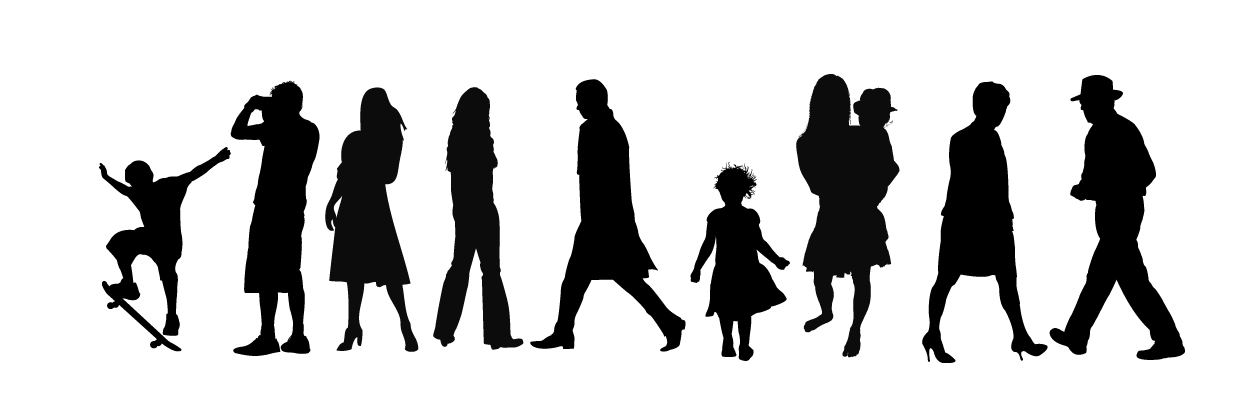 סקר חברתי 2019דיור, משפחתיות, טיפול בבן משפחה עם מוגבלות ונסיעות לחו"לירוק-  שינויי גרעיןצהוב-שינויי  מתחלףפרק 1. טבלת פרטים על בני משק הבית1.10 האם < מידע ממרשם >היא הכתובת בה <אתה גר / את גרה> באופן קבוע?לסוקר:  הנח את חוברת העזר בהישג יד1 .כן  עבור ל-  1.30  2. לא  המשך ל- 1.20.2 לא ידוע, מסרב עבור ל-  1.301.20.2 מהי הכתובת  בה <אתה גר / את גרה> באופן קבוע?שם ישוב:(בחירה באמצעות lookup   ישובים)_________________1.20   שם רחוב: (בחירה באמצעותLookup  רחובות)  _______________לא ידוע ,מסרב1.20.1   מספר בית:_____________________ לא ידוע, מסרב1.20.3   מספר דירה:__________________      לא ידוע מסרב  1.30  אשאל כעת על האנשים הגרים בדירה באופן קבוע.לסוקר: הקש   ENTER                                                                  נוסח לנדגם1.40   שמך : שם פרטילסוקר: קרא את השם הפרטי של הנדגם, תקן במידת הצורך והקש ENTERנוסח ליתר הנפשות בדירה1.40  מלבדך, מי הם האנשים הגרים בדירה באופן קבוע? כולל: חיילים בשירות סדיר וכן ילדים הלומדים במוסדות חינוך עם פנימייה, כולל כתות יב.לסוקר: אם אין נפשות נוספות במשק הבית - הקש ENTER.שם פרטי:______________לא ידוע, מסרבנוסח לנדגם1.50  שם משפחתך: _______________________לסוקר: קרא את שם המשפחה של הנדגם, תקן במידת הצורך והקש ENTER .  נוסח ליתר הנפשות בדירה 1.50  שם משפחה:______________________לסוקר: אם שם המשפחה של הפרט זהה לשם המשפחה הרשום מעל, הקלד שתי נקודות   והקש  ENTER.נוסח לנדגם המשך  ל- 1.60 אחרת עבור ל- 1.70               לא ידוע, מסרב1.60  מהו  מספר תעודת הזהות שלך? כולל סיפרת ביקורת וכולל אפסים משמאל:__________________לא ידוע, מסרב1.70 מהו יחס הקרבה של < שם הנפש בדירה > אליך ?	לסוקר: יש לרשום בן או בת מאומצים  כ"בן"/ "בת"1. הנדגם2. בן זוג / בת זוג     עבור לנפש הבאה לשאלה 1.403. בן / בת4. בן /בת הזוג של הבן או הבת5. נכד / ה6. הורה7. הורה של בן/ בת הזוג8. אח/ אחות9. גיס/ גיסה10. סבא/ סבתא11. דוד/ דודה12 .אחיין/ אחיינית13. קרוב משפחה אחר   עבור לשאלה 1.70.114. ילד ממשפחה אומנת  15. שותף/ שותפה לדירה16. מטפל/ ת או עובד/ת משק בית17. לא קרוב אחר   עבור לשאלה 1.70.1לא ידוע, מסרב1.70.1 מהו יחס הקרבה? <פרט/פרטי>  יחס הקרבה של הנפש לנדגם.     ● אם הנדגם הוא הנפש היחידה הגרה בדירה עבור לטבלת מ"ב ל-1.100 ● אם כל יתר הגרים בדירה מסומנים בשאלה 1.70  =2  (בן/בת זוג) או  1.70=3  (בן/בת) עבור לטבלת מ"ב ל-1.100 ושאל על כל הנפשות החיות בדירה   ● כל השאר המשך בשאלה 1.80 1.80  האם לכל הגרים בדירה יש תקציב הוצאות משותף למזון ?1.כן     עבור לטבלת מ"ב ל-1.100 ושאל על כל הנפשות החיות בדירה  2.לא     המשך ל- 1.90       לא ידוע, מסרב  עבור לטבלת מ"ב ל-1.100  ושאל על כל הנפשות החיות בדירה  1.90  למי מבין הגרים בדירה יש תקציב הוצאות משותף למזון איתך?ל < שם הנפש בדירה >? 1.כן2.לא ידוע, מסרב            נוסח לנדגם 1.100   לסוקר: הקלד את מינו של  <שם הנדגם > נוסח ליתר בני משק הבית        1.100  כעת אשאל  על  < שם בן משק הבית> האם < שם בן משק הבית >:1.זכר2.נקבהלא ידוע , מסרבנוסח לנדגם 1.110 באיזו שנה נולדת ?      עבור לשאלה 1.120 נוסח ליתר בני משק הבית1.110   באיזו שנה <נולד / נולדה> < שם בן משק הבית  >?                     (טווח 1908- 2100)   עבור לשאלה 1.190                לא ידוע, מסרב                            המשך ל- 1.110.1 נוסח לנדגם1.110.1  <בן  כמה אתה / בת כמה את >  ?לסוקר: יש למלא את הגיל ביום ההולדת האחרון.          עבור לשאלה 1.120נוסח ליתר בני משק הבית      1.110.1   <בן / בת> כמה  < שם בן משק הבית >? _____________עבור לשאלה-1.190לא ידוע, מסרבנוסח לנדגם 1.120 באיזו ארץ נולדת על פי הגבולות הנוכחיים? לסוקר: אם <ענה/ענתה>  "ברית המועצות" , בקש פירוט לפי הגבולות הנוכחיים.1  ישראל     עבור לשאלה-1.13015-2    (פירוט ארצות)  עבור לשאלה 1.15016        אחר                   המשך לשאלה- lookup  ארצותלא ידוע             עבור לשאלה- 1.130 מסרב              עבור להוראת תזרים לפני 1.160 lookup ארצות  לסוקר: הקלד 3 אותיות ראשונות של ארץ הלידה, בחר בארץ המתאימה והקש  ENTER.(בחירה באמצעות lookup   ארצות) ____________________   המשך לשאלה 1.150נוסח לנדגם   1.130  באיזו ארץ נולד אביך  על פי הגבולות הנוכחיים? לסוקר: אם> ענה/ענתה > "ברית המועצות", בקש פירוט לפי הגבולות הנוכחיים.1           ישראל                  עבור לשאלה 1.14015-2    (פירוט ארצות)     עבור לשאלה 1.14016         אחר                    המשך לשאלה- lookup  ארצותלא ידוע, מסרב          עבור לשאלה - 1.140  lookup  ארצות  לסוקר: הקלד 3 אותיות ראשונות של ארץ הלידה, בחר בארץ המתאימה והקש  ENTER.(בחירה באמצעות lookup   ארצות)__________________________________________________ המשך לשאלה-1.140נוסח לנדגם  1.140  באיזו ארץ נולדה אימך  על פי הגבולות הנוכחיים? לסוקר: אם> ענה/ענתה > "ברית המועצות", בקש פירוט לפי הגבולות הנוכחיים.1               ישראל                           עבור להוראות תזרים לפני 1.16015-2        (פירוט ארצות)             עבור להוראות תזרים לפני 1.16016             אחר                              המשך לשאלה- lookup  ארצותלא ידוע, מסרב                עבור להוראת תזרים לפני 1.160 lookup  ארצות  לסוקר: הקלד 3 אותיות ראשונות של ארץ הלידה, בחר בארץ המתאימה והקש   ENTER. (בחירה באמצעות lookup   ארצות) ______________________________ עבור להוראת תזרים לפני 1.160 נוסח לנדגם1.150   באיזו שנה עלית לישראל?   	        (טווח 1920- 2100)   עבור להוראת תזרים לפני 1.160 לא ידוע                                         המשך ל- 1.150.1 מסרב                                            עבור להוראת תזרים לפני 1.160 נוסח לנדגם 1.150.1  לפני כמה שנים עלית לישראל?                   (טווח 210-0)לא ידוע, מסרבאם הנדגם המשך ל- 1.160            כל השאר עבור לנפש הבאה ל-   1.100 1.160 האם  <אתה / את >:? <נשוי / נשואה>                 <חי /חיה> בנפרד               <גרוש / גרושה>                 <אלמן / אלמנה><רווק / רווקה>                                          לא ידוע, מסרב     אם 1.160=1,2,3,4   המשך ל- 1.170 לנוסח התאמה למצב המשפחתי          (חיים בנפרד ישאלו על שנת נישואיהם) אם 1.160=5,לא ידוע,מסרב  עבור לשאלה 1.190 נוסח לנדגם                 1.170  באיזו שנה <התחתנת / התגרשת/ התאלמנת >? אם 1.160=1,2 תופיע ההערה לסוקר: לסוקר: יש למלא תאריך נישואים נוכחיים.)טווח 1920 1890- 2100)    עבור ל-1.180                                 לא ידוע                   המשך ל- 1.170.1  מסרב                    עבור ל-1.180        נוסח לנדגם    1.170.1   לפני כמה שנים <התחתנת / התגרשת/ התאלמנת >? (טווח 100-0)              המשך ל- 1.180 		                       לא ידוע, מסרבנוסח לנדגם נשוי או חי בנפרד              1.180  כמה פעמים היית  <נשוי /נשואה>,  כולל הנישואין נוכחיים ?נוסח לנדגם גרוש או אלמן  1.180  כמה פעמים היית  <נשוי /נשואה>?(טווח 9-1)         לא ידוע, מסרב 1.190 האם < שם בן משק הבית- 1.40  > <עובד / עובדת>? לסוקר: לא כולל עבודת עקרת בית בביתה ועבודה בהתנדבותהתנדבות לשירות לאומי נחשבת כעבודה אזרחית1. כן, עובד2. בשירות קבע בצה"ל                    3. בשירות חובה בצה"ל 4. לא עובד                                         לא ידוע, מסרב    1.210  האם  < שם בן משק הבית- 1.40 >   <למד  או  לומד / למדה או לומדת>  במוסד לימודים כלשהו?1.<למד / למדה> רק בעבר                              	    המשך ל- 1.220    2.<לומד / לומדת> כיום, כולל  בחופשה     3. לא <למד / למדה> כלל  במוסד  לימודים       עבור לנפש הבאה במ"ב ל-1.100    לא ידוע, מסרב        	       	  המשך ל- 1.220       השאלה נשאלת רק על בני משק בית בני 17 +1.220  מהי התעודה או התואר הגבוה  ביותר <שקיבל /שקיבלה> < שם בן משק הבית- 1.40  >? לסוקר: הצג למרואיין את החוברת בעמוד 11. תעודת סיום של בית ספר תיכון (שאינה תעודת בבגרות)2. תעודת בגרות3. תעודת סיום של בי"ס על-תיכוני  שאינה תעודה אקדמית4. תואר אקדמי ראשון B.A, או תואר מקביל כולל תעודה אקדמית5. תואר אקדמי שני  M.A, או תואר מקביל (כולל M.D דוקטור ברפואה)6. תואר אקדמי שלישי  Ph.D, או תואר מקביל7. לא <קיבל / קיבלה> אף אחת מהתעודות שצוינולא ידוע, מסרבפרק 2. פרטים על דירה, רכב ועזרה2.10  כעת אשאל על דיור, רכב ועזרה בביתלסוקר: הקש ENTER                                                              הנדגם יחיד/ה במ"ב  2.20    האם הדירה בה <אתה גר / את גרה> היא:במ"ב גרה עם הנדגם לפחות נפש אחת נוספת 2.20      האם הדירה בה אתם גרים היא  :לסוקר: הצג למרואיין את החוברת בעמוד 21. דירה ב<בעלותך/ בעלותכם>- עבור לשאלה 2.50 2. דירה בשכירות-  עבור לשאלה 2.30   3. דיור מוגן                                                                                       4. דירה בבעלות אחרים ולא משלמים שכר דירה. כולל קיבוצים      עבור לשאלה 2.505. דירה בדמי מפתח   6. אחר           המשך לשאלה 2.20.1 7.לא ידוע מסרב                 עבור לשאלה 2.50 אם הסוקר קולד אופנות "אחר" עולה בפניו ההערה הבאה: "לסוקר נא בדוק שנית אם התשובה שייכת לאחת מהאופניות הקיימות1.אם הדירה בבעלות אחד מבני משק הבית- סמן אופנות 1.2.מעונות = שכירות, סמן- אופנות 2.3.דירה בקיבוץ- ברר האם חבר קיבוץ (אופנות 4) או שוכר מהקיבוץ (אופנות 2).4.אם הנדגם מתגורר ללא תשלום בדירה (או ביחידת דיור) שבבעלות בן משפחה או חבר, שאינו שייך למשק הבית של הנדגם- סמן אופנות 4. 5.במקרה אחר סמן אופ7נות 6, ופרט."2.20.1  מהו הסדר המגורים <שלך / שלכם> ? <פרט / פרטי>_____________   עבור  ל- 2.50                                                לא ידוע, מסרב                                                                                                                2.30  ממי <שכרת / שכרתם> את הדירה ? לסוקר: הצג למרואיין את החוברת בעמוד 31.מאדם פרטי2.מחברה לדיור ציבורי, כגון: "עמידר", "חלמיש", "פרזות", שקמונה"        3. ממוסד לימודים, כגון: מעונות סטודנטים או ישיבות 		  עבור לשאלה 2.504. מממשלה, רשות מקומית, קיבוץ או מושב שיתופי, וכדומה5. אחר             המשך לשאלה 2.30.1  לא ידוע   מסרב       עבור לשאלה 2.50 2.30.1 ממי <שכרת / שכרתם> את הדירה ? <פרט / פרטי> _________________ לא ידוע, מסרב2.50  בכמה חדרים <אתה גר / את גרה / אתם גרים>,  כולל חצאי חדרים? כולל סלון, לא כולל מטבח, שירותים וחדר המשמש לעסק בלבד. לסוקר: ניתן לרשום חצאי חדרים                  1/2     (טווח 9.5 - 0.5)לא ידוע, מסרב1.אם הדירה בבעלות הנדגם (2.20 =1) המשך ל- 2.60 2.כל השאר עבור ל- 2.70                          2.60  האם יש <בבעלותך / בבעלותכם> דירה נוספת? 1. כן                     2. לא      	                   לא ידוע, מסרב           עבור לשאלה 2.1352.70  האם יש <בבעלותך / בבעלותכם> דירה? 1.    כן                2 .  לא            לא ידוע, מסרבהנדגם גר בדירה בבעלותו (2.20 = 1) הנדגם גר בדירה שלא בבעלותו ויש לו דירה נוספת בבעלותו (2.70 = 1)כל השאר 2.135 האם רכשת אי פעם דירה בארץ?לסוקר: לא כולל דירת מגורים של ההוריםהכוונה לקנייה או בנייהכןלאלא ידוע, מסרב אם  2.135=1 עבור לשאלה 2.130 אחרת עבור לשאלה 2.195דירה נוכחית   2.130 באיזו שנה קנית את דירתך הראשונה?לסוקר: הכוונה לקנייה או בנייההכוונה לשנת חתימת החוזה ברכישת הדירה, או רכישת הקרקע במקרה של בניה (שנה שבו המרואיין היה בן 18- שנה נוכחית )לא ידוע,מסרב  אם ,לא ידוע,מסרב  עבור לשאלה 2.130.1 אחרת עבור לשאלה 2.1602.130.1<בן/בת> כמה היית כאשר קנית את דירתך הראשונה? לסוקר: אם אינו זוכר/ת את הגיל המדויק, שאל על הגיל בערך. הכוונה לקנייה או בנייההכוונה לגיל בחתימת החוזה ברכישת הדירה, או רכישת הקרקע במקרה של בניה לא ידוע, מסרב ( 18 עד גיל המרואיין)אם  הנדגם גר בדירה בבעלותו או הנדגם גר בדירה שלא בבעלותו ויש לו דירה נוספת בבעלותו עבור לשאלה 2.160 אחרת עבור לשאלה 2.1952.160 ממי נקנתה הדירה?מאדם פרטי , כלומר "יד שניה"מקבלן, מחברת בנייה או מחברת "שיכון ופיתוח", כלומר,  "יד ראשונה"מחברה ציבורית, כגון "עמידר", "עמיגור", "פרזות", "חלמיש", "שקמונה",  כולל "רכוש נטוש" מרשות הפיתוחהתקבלה במתנה או בירושהבנייה עצמיתאחרלא יודע, מסרב אם 2.160≠6 עבור לשאלה 2.150 אם 2.160=6 עבור לשאלה 2.160.1, אם 2.160=4 אז: אם הנדגם גר בדירה בבעלותו או הנדגם גר בדירה שלא בבעלותו ויש לו דירה נוספת בבעלותו  עבור לשאלה 2.190 אחרת עבור לשאלה 2.1952.160.1 ממי נקנתה הדירה?  __________לא יודע, מסרבדירה ב-10 שנים אחרונות2.140 כעת אשאל על קניית דירה בעשר השנים האחרונות2.150 האם הדירה ש<בבעלותכם/בבעלותך> נקנתה בעשר השנים האחרונות?1.  כן2. לאלא ידוע, מסרב2.170 מאילו מקורות כספיים קנית את הדירה? אפשרית יותר מתשובה אחתלסוקר: הצג למרואיין את חוברת העזר בעמוד 42.170.1  חסכונות2.170.2  משכנתה2.170.3  עזרה כספית מקרובים2.170.4  מכירת נכס2.170.5  מישכון דירה אחרת בבעלות2.170.6  הלוואות2.170.7  מענק ממשלתי, כגון מחיר למשתכן, מחיר מטרה 2.170.8  ירושה2.170.9  אחרלא ידוע, מסרבאם נבחרה לפחות 2.170=9 עבור לשאלה 2.170.1.1 ,אחרת:אם לפחות 2.170=6 עבור לשאלה 2.175 אחרת:אם לפחות  2.170=1,2,3,4,5,7,8 אז: אם 2.160=2 עבור לשאלה 2.180 אם 2.160≠2 עבור לשאלה 2.190 אם 2.170=לא ידוע, מסרב עבור לשאלה 2.1901. 2.170.1 מאילו מקורות כספים קנית את הדירה? אם 2.170=6 עבור לשאלה 2.175  אחרת: אם 2.170=1,2,3,4,7 אז: אם 2.160=2 עבור לשאלה 2.180 אם 2.160≠2 עבור לשאלה 2.1902.175 מאילו מקורות לקחת את ההלוואה? אפשרית יותר מתשובה אחתלסוקר: הצג למרואיין את חוברת העזר בעמוד 52.175.1  מהבנק2.175.2  מחברת אשראי2.175.3  מחברת ביטוח2.175.4  מגמ"ח/עמותה2.175.5  מאדם פרטי (כולל בני משפחה)2.175.6   ממקום העבודה2.175.7   אחרלא ידוע, מסרבאם 2.175≠7 אז: אם 2.160=2 עבור לשאלה 2.180, אם 2.160≠2 עבור לשאלה 2.190 , אם 2.175=7 עבור לשאלה 2.175.1.1 2.175.1.1 מאיזה מקור לקחת את ההלוואה?  אם 2.160=2 עבור לשאלה 2.180, אם 2.160≠2 עבור לשאלה 2.190  2.180 האם <קיבלת/קיבלתם> מהקבלן:2.180.1 הטבות שאינן כספיות, כגון  שדרוג מטבח, מזגן , נקודות חשמל1.  כן2. לא לא ידוע, מסרב2.180.2 הטבות במימון1.  כן2. לא לא ידוע, מסרבאם הנדגם גר בדירה בבעלותו ,הנדגם גר בדירה שלא בבעלותו ויש לו דירה נוספת בבעלותועבור לשאלה 2.190 אם אחרת עבור לשאלה 2.195נוסח לדירה נוספת  2.190 האם <אתה מתכנן/את מתכננת> רכישת דירה נוספת  בארץ בשנה הקרובה?1.  כן2. לאלא ידוע, מסרבאם 2.190=1 עבור לשאלה 2.196, אחרת עבור לשאלה 2.210נוסח למי שאין לו דירה בבעלות אחרת2.195 האם <אתה מתכנן/את מתכננת> לרכוש דירה  בארץ בשנה הקרובה?   אם 2.195=1 עבור לשאלה 2.196, אחרת עבור לשאלה 2.2102.196 האם מטרת הרכישה היא מגורים או השקעה?1. מגורים2. השקעהלא ידוע, מסרבאם 2.195=1 או 2.190=1 עבור לשאלה 2.200, אחרת עבור לשאלה 2.2102.195 האם אתם מתכוונים לקנות דירה בארץ? אנא, התייחסו  רק לקנייה של דירות שיוחזקו בבעלות פרטית של משק הבית.                     1. כן2. לאלא ידוע, מסרבאם 2.195=1 עבור לשאלה 2.200, אחרת עבור לשאלה 2.2102.200 מאילו מקורות כספיים <אתה מתכוון/את מתכוונת> לקנות את הדירה? אפשרית יותר מתשובה אחתלסוקר: הצג למרואיין את חוברת העזר בעמוד 42.200.1 חסכונות2.200.2 משכנתה2.200.3 עזרה כספית מקרובים2.200.4 מכירת נכס2.200.5  מישכון דירה אחרת בבעלות2.200.6  הלוואות2.200.7  מענק ממשלתי, כגון מחיר למשתכן, מחיר מטרה 2.200.8  ירושה 2.200.9  אחרלא ידוע, מסרבאם נבחרה לפחות 2.200=9 עבור לשאלה 2.200.1.1 ,אחרת:אם  לפחות 2.200=6 עבור לשאלה 2.205 אם 2.200=1,2,3,4,5,7,8  עבור לשאלה 2.210אם 2.200=לא ידוע, מסרב  עבור לשאלה 2.2102.200.1.1 מאילו מקורות כספיים <אתה מתכוון/את מתכוונת> לקנות את הדירה? אם לפחות  2.200=6 עבור לשאלה 2.205 אם 2.200=1,2,3,4,5,7,8  עבור לשאלה 2.212.205 מאילו מקורות <אתה מתכוון/את מתכוונת> לקחת  את ההלוואה? אפשרית יותר מתשובה אחתלסוקר: הצג למרואיין את חוברת העזר בעמוד 52.205.1 מהבנק2.205.2 מחברת אשראי2.205.3 מחברת ביטוח2.205.4 מגמ"ח/עמותה2.205.5 מאדם פרטי (כולל בני משפחה)2.205.6 ממקום העבודה2.205.7אחרלא ידוע, מסרבאם 2.205=7 עבור לשאלה 2.205.1.1 אחרת עבור לשאלה 2.2102.205.1.1 מאיזה מקור <אתה מתכוון/את מתכוונת> לקחת את ההלוואה? _______2.210 כעת אשאל על עמדות בנושא דיור2.220 אילו הייתה לך אפשרות לגור בשכירות ארוכת טווח, האם היית <מוותר/מוותרת> על רכישת דירה? 1.  כן2. לאלא ידוע, מסרב2.225 מה יגרום לך להעדיף מגורים בשכירות על מגורים בדירה בבעלותך? אפשרית יותר מתשובה אחת1. חוזה לתקופה ארוכה (לפחות 5 שנים)2. דמי שכירות הזולים ב-20%  מדמי השכירות בשוק3. דירה מתוחזקת על ידי חברת ניהול 4. אף אחד מהנ"ל, <מעדיף/מעדיפה> דירה בבעלותי2.230 אם לא <תוכל/תוכלי> לחיות לבדך בעת זקנה ותהיה לך אפשרות לבחור בין מגורים בבית למגורים מחוץ      לבית, מה היית <מעדיף/מעדיפה>?מגורים בביתמגורים מחוץ לבית בבית עם מטפללא ידוע, מסרבאם 2.230=1 עבור לשאלה 2.250 אחרת עבור לשאלה 2.2402.240 האם <תרצה/תרצי> להזדקן בדיור מוגן?1.  כן2. לאלא ידוע, מסרב  2.250 האם <מוכן/ מוכנה> להתגורר בשכנות לאוכלוסיות האלה: אפשרויות התשובה הן:במידה רבה  2- במידה מסוימת  3-לא כל כך   4- בכלל לאלסוקר: הצג למרואיין את חוברת העזר בעמוד 6לא ידוע, מסרב2.260 בעשר השנים האחרונות, כמה דירות מגורים עברת? ( טווח 0-15) 2.80 האם עומדת  <לרשותך /  לרשותכם> מכונית פרטית או מסחרית?לסוקר: עד ארבעה טון משקל כולל. לא כולל משאית, טרקטורון או כלי רכב מנועיים דו גלגליים: אופנוע, קטנוע, טוסטוס1. כן           המשך ל- 2.90         2. לא                  עבור ל- 2.100  לא ידוע, מסרב     2.90 כמה מכוניות עומדות <לרשותך /  לרשותכם> ?  (טווח 1- 9)        אם עומדת מכונית אחת לרשות משק הבית המשך בשאלה 2.90.1                                אם יש יותר ממכונית אחת לרשות משק הבית עבור לשאלה 2.90.2לא ידוע, מסרב                         עבור לשאלה 2.110  2.90.1 האם המכונית <בבעלותך/בבעלותכם>?1. כן 		עבור לשאלה 2.110  2. לא                 לא ידוע, מסרב2.90.2 מתוכן, כמה מכוניות  <בבעלותך/בבעלותכם>?(טווח 9-0)       עבור לשאלה 2.110  לא ידוע, מסרב2.100 בשנים-עשר החודשים האחרונים, האם עמדה  <לרשותך /  לרשותכם>  מכונית פרטית או מסחרית?1.  כן              2.  לא             לא ידוע, מסרב2.110  האם  מועסקת  <בביתך / בביתכם> עוזרת או מטפלת המקבלת תשלום?1.כן              המשך לשאלה 2.111  2.לא           לא ידוע, מסרב       עבור  לפרק 3- 3.102.111  כמה שעות בשבוע מועסקת העוזרת או המטפלת לסוקר: הכוונה לשעות שבועיות, אם העוזרת/מטפלת מועסקת בתדירות נמוכה יותר חלק באופן יחסי למספר שעות שבועיות. לסוקר: אם במשק הבית יש גם עוזרת וגם מטפלת יש לרשום את מספר השעות של שתיהן יחד.) טווח 336.0. -0.5) לא ידוע, מסרב 2.112 האם  העוזרת או המטפלת עוסקת ב:  1. עבודות בית, כגון: ניקיון, בישול                                 2. טיפול בבן משק הבית, כגון: בילדים, בקשישים3. גם עבודות בית וגם בטיפול בבן משק בית 		    עבור לשאלה 2.120   לא ידוע, מסרב                                   2.120  אקרא בפניך רשימה של גורמים מממנים, ענה לגבי כל אחד מהם האם משלם עבור העוזרת או המטפלת.לסוקר: הקש 1   ו-Enter ,  ולכל שאלה הקש: 1-כן, 2-לאפרק 3. עמדות על מגורים3.10  השאלות שאקרא מתייחסות אליך ואל דעותיך בנושאים  שונים. אפתח בשאלות לגבי מגוריך ביישוב ובדירה לסוקר: הקש ENTER                                3.110   מאיזו שנה  <אתה גר / את גרה>  ב< שם הישוב בו גר הנדגם- מופיע ב- 1.20.2 במידה ואין שם נתון, ירשם מידע מהמרשם המופיע בשדה  >?לסוקר: אם הנדגם עונה "מספר שנים" – סמן "לא ידוע"אם  הנדגם מציין כי גר מספר שנים בדירה או ביישוב, עבר לגור במקום אחר, וחזר לגור באותה דירה או ישוב בה גר לראשונה - יש לשאול על  השנה שבה הוא נכנס לגור בדירה או ביישוב בפעם האחרונה. (טווח 1890- 2100)  עבור ל 3.120       לא ידוע     המשך ל-  3.110.1 מסרב    עבור ל 3.120  3.110.1  כמה שנים  <אתה גר / את גרה>  ב< שם הישוב בו גר הנדגם- מופיע ב- 1.20.2 -במידה ואין שם נתון, ירשם מידע מהמרשם המופיע בשדה >?לסוקר: עגל לחצאי שנים                    1/2   (טווח 99 – 0.5)לא ידוע, מסרב3.120 באופן כללי, האם <אתה / את> מרוצה מהאזור שבו   <אתה גר / את גרה> ?לסוקר: הצג למרואיין  את חוברת העזר1. מרוצה מאוד2. מרוצה3. לא כל כך מרוצה4. בכלל לא מרוצה לא ידוע, מסרב3.130  האם אתה מרוצה מהתחבורה הציבורית באזור מגוריך?1. מרוצה מאוד2.  מרוצה3. לא כל כך מרוצה4. בכלל לא מרוצה 5. [לא משתמש בתחבורה ציבורית]לא ידוע, מסרב 3.140  האם <אתה / את> מרוצה מכמות השטחים הירוקים, הגנים הציבוריים או הפארקים,  באזור שבו <אתה גר / את גרה>?1. מרוצה מאוד2. מרוצה3. לא כל כך מרוצה4. כלל לא מרוצה לא ידוע, מסרב3.150   האם <אתה / את> מרוצה מהניקיון באזור שבו  <אתה גר / את גרה>  ?1. מרוצה מאוד2. מרוצה3.לא כל כך מרוצה4. בכלל לא מרוצהלא ידוע, מסרב האם אתה מרוצה משירותי איסוף האשפה באזור מגוריך? 1. מרוצה מאד2. מרוצה3.לא כל-כך מרוצה4. בכלל לא מרוצה לא ידוע, מסרב3.160  האם מפריע לך זיהום האוויר באזור שבו אתה גר, כגון: עשן ממכוניות או מאזור תעשייה, ריחות של   ביוב או פסולת?1. מפריע מאוד2. מפריע3. לא כל כך מפריע4. בכלל לא מפריעלא ידוע ,מסרב 3.170  האם <אתה מרגיש בטוח / את מרגישה בטוחה > ללכת לבדך בשעות החשיכה באזור שבו <אתה גר / את גרה>?<בטוח /בטוחה> מאוד<בטוח /בטוחה>לא כל כך <בטוח /בטוחה>בכלל לא <בטוח /בטוחה>[לא <יוצא/ יוצאת> מהבית]לא ידוע, מסרב3.180 האם יש מספיק מקומות חניה באזור מגוריך?1. כן2. לא 3. [יש חניה פרטית]לא ידוע, מסרב3.200  האם אתה מרוצה ממצב הכבישים והמדרכות באזור שבו אתה גר? כגון רוחב הכבישים והמדרכות,  תאורה מספקת, שילוט וכדומה.1. מרוצה מאוד2. מרוצה3. לא כל כך מרוצה4. בכלל לא מרוצהלא ידוע, מסרב 3.20  מאיזו שנה <אתה גר / את גרה> בדירה זו ?לסוקר: אם הנדגם עונה "מספר שנים" – סמן "לא ידוע" (טווח 1890- 2100(  עבור ל- 3.30             לא ידוע                         המשך ל- 3.20.1      מסרב                          עבור ל- 3.30             3.20.1  כמה שנים <אתה גר / את גרה>  בדירה זו? לסוקר: עגל לחצאי שניםאם הנדגם עונה "מספר שנים"- סמן "לא ידוע"                        1/2     (טווח 99 – 0.5)לא ידוע, מסרב3.30    באופן כללי, האם <אתה / את> מרוצה מהדירה שבה <אתה גר / את גרה> ?1. מרוצה מאוד2. מרוצה3. לא כל כך מרוצה4. בכלל לא מרוצה לא ידוע, מסרב3.90 האם מפריע לך בדירה רעש שבא מבחוץ? 1. מפריע מאד2. מפריע3. לא כל-כך מפריע4. בכלל לא מפריע לא ידוע, מסרב3.80  האם <אתה / את> מרוצה מהיחסים עם שכניך?1. מרוצה מאוד2. מרוצה3. לא כל כך מרוצה4. בכלל לא מרוצה 5. [אין שכנים]לא ידוע, מסרב באיזו מידה <אתה/את> <מסכים/מסכימה> או <לא מסכים/ לא מסכימה> למשפט הבא: " האם בשכונה שלך  אנשים משתפים פעולה כדי לשפר את השכונה"?1. כן, במידה רבה 2. כן, במידה מסוימת 3. לא כל כך          4. בכלל לא[אין צורך בשיפור]לא ידוע, מסרב3.230 באיזה יישוב היית רוצה להתגורר?הקלד 3 אותיות ראשונות , בחר ביישוב  המתאים והקש Enter(בחירה באמצעותLookup  יישובים)יישוב עירוני גדוליישוב עירוני קטןיישוב כפרי  או קהילתיאחרלא ידוע, מסרבאם 3.230="אחר" עבור לשאלה 3.230.1  אחרת, עבור ל-3.240 3.230.1 באיזה סוג יישוב  היית רוצה להתגורר?___________לא ידוע, מסרב3.240 אם לא הייתה לך מגבלה כספית, באיזה יישוב היית רוצה להתגורר?הקלד 3 אותיות ראשונות , בחר ביישוב  המתאים והקש Enterאם בחר "לא ידוע" עבור לשאלה 3.230.1, אחרת עבור לשאלה 3.250 3.240.1 באיזה אזור היית רוצה להתגורר?לסוקר: הצג למרואיין את חוברת העזר בעמוד 71. ירושלים2. הגליל3. הגולן4. עמקים5. חיפה6. המרכז7. תל אביב8. דרום9. יהודה ושומרון10. אחראם 3.240.1 ≠10 עבור לשאלה 3.250 אם 3.240.1=10 עבור לשאלה 3.240.23.240.2 באיזה אזור היית רוצה להתגורר? לא ידוע, מסרבעבור לשאלה 3.2503.250 באיזה סוג דירה היית רוצה להתגורר?1.דירה רגילה בבניין דירות 2. בית בודד3. קוטג'4. דירת גן5. דירת גג/פנטהאוז6. דופלקס7. אחרלא ידוע, מסרבאם 3.250=7 עבור לשאלה 3.250.1 אחרת עבור לפרק 43.250.1 באיזה סוג דירה היית רוצה להתגורר?_______ לא ידוע, מסרבפרק 4. בריאות ופריון4.10  כעת אשאל אותך לגבי בריאות ותפקוד. לסוקר: הקש ENTER  4.20  מהו מצב בריאותך, בדרך כלל?1. טוב מאוד2. טוב3. לא כל כך טוב4. בכלל לא טוב לא ידוע, מסרב4.30   האם יש לך בעיה בריאותית או פיזית כלשהי?  הכוונה לבעיה הקיימת שישה חודשים או יותר.1. כן                 המשך בשאלה 4.40                  2.לא         עבור לשאלה 4.80   לא ידוע, מסרב   4.40   האם בעיה זו מפריעה לך בפעולות יומיומיות?  1. מפריעה מאוד                 המשך בשאלה 4.50   2. מפריעה                             3. לא כל כך מפריעה        4. בכלל לא מפריעה            עבור לשאלה 4.80   לא ידוע                                                           מסרב                        4.50  האם יש לך קושי ללכת או לעלות במדרגות?1. אין קושי2.יש קושי מועט3. יש קושי רב4. לא <יכול/ יכולה> בכלללא ידוע, מסרב4.60  האם יש לך קושי להתלבש או להתרחץ?1. אין קושי2.יש קושי מועט3. יש קושי רב4. לא <יכול/ יכולה> בכלללא ידוע, מסרב4.90  האם יש לך קושי לבצע פעולות הקשורות במשק הבית? כגון ניקיון, קניות, סידורים מחוץ לבית  וכדומה?1. אין קושי2.יש קושי מועט3. יש קושי רב4. לא <יכול/ יכולה> בכלללא ידוע, מסרב4.80  האם יש לך קושי לזכור או להתרכז? 1. אין קושי2.יש קושי מועט3. יש קושי רב4. לא <יכול/ יכולה> בכלללא ידוע, מסרב4.20.1 האם יש לך קושי לראות? גם כש<אתה מרכיב/ את מרכיבה> משקפיים.1. אין קושי2.יש קושי מועט3. יש קושי רב4. לא רואה בכלללא ידוע, מסרב             4.20.2  האם יש לך קושי לשמוע? לסוקר: אם הנדגם מרכיב מכשיר שמיעה הכוונה לקושי לשמוע גם כשמרכיב את מכשיר השמיעה.1. אין קושי2.יש קושי מועט3. יש קושי רב4. לא <שומע/ שומעת> בכלללא ידוע, מסרב           4.100   האם נולדו לך ילדים?   לסוקר: יש לכלול ילדים שנולדו חיים, גם אם אינם חיים כיום1. כן        המשך ל-   4.110     2. לא             עבור ל- 5.10      לא ידוע, מסרב 4.110    כמה ילדים נולדו לך? לסוקר: יש לכלול ילדים שנולדו חיים גם אם אינם חיים כיום.      		 (טווח 1-30) לא ידוע, מסרבפרק 5. דת5.10 כעת אשאל אותך לגבי דתלסוקר: הקש ENTER      האם <אתה / את>:1. <יהודי / יהודיה>                   עבור ל- 5.40  2. <מוסלמי / מוסלמית>           3. <נוצרי / נוצריה                  עבור ל- 5.30   >                           4. <דרוזי  / דרוזית>                          5. אחר                                     המשך ל- 5.20.1  לא ידוע, מסרב                     עבור לפרק 6- 6.10  5.20.1  האם <אתה / את>:1. ללא דת, <אתאיסט / אתאיסטית>     עבור לפרק 6- 6.10  2. דת אחרת                      המשך ל-  5.20.2 לא ידוע, מסרב    		   עבור לפרק 6- 6.10 5.20.2   מהי דתך ?___________לא ידוע, מסרב5.30 האם <אתה / את> רואה את עצמך כ:1. <דתי / דתית>  מאוד                     המשך בשאלה 5.30.1  2. <דתי / דתית>3. לא כל כך  <דתי / דתית>                 4. לא <דתי / דתית> לא ידוע, מסרב   5.30.1 כשהיית בן/בת 15, האם הבית שבו גדלת היה: דתי מאוד2. דתי3. לא כל כך  דתי           4. לא דתי		עבור שאלה 5.120לא ידוע, מסרב5.40  האם <אתה / את> רואה את עצמך כ:1. <חרדי / חרדית>                                                                          2. <דתי / דתית>                                             3. <מסורתי – דתי / מסורתית– דתית>                                                         4. <מסורתי / מסורתית> - לא כל כך <דתי  / דתית>           5. לא <דתי ,  חילוני / דתית ,  חילונית>   לא ידוע, מסרב    5.50  כשהיית בן/בת 15, האם הבית שבו גדלת היה: 1. חרדי                                           2. דתי                                             3. מסורתי, דתי                                                            4. מסורתי, לא כל כך דתי           5. לא  דתי, חילוני    לא ידוע, מסרב5.120  במהלך חייך, בהשוואה להיום, האם:הפכת להיות יותר <דתי/דתיה>מידת הדתיות שלך לא השתנתההפכת להיות פחות <דתי/ דתיה>לא ידוע, מסרבפרק 6. כישורים: לימודים, שפות, קורסים, שירות צבאי ורישיון נהיגה 6.10   כעת אשאל אותך על לימודיםלסוקר: הקש   ENTER                                          נוסח לגברים יהודים 6.20  האם למדת או  <אתה לומד / את לומדת> במוסד לימודים כלשהו? כולל ישיבה וקורסים להכשרה מקצועית.נוסח לגברים לא יהודים ולנשים 6.20    האם למדת או  <אתה לומד / את לומדת> במוסד לימודים כלשהו? כולל  קורסים להכשרה מקצועית.1. למדת רק בעבר     המשך לשאלה 6.31  2. <לומד / לומדת> כיום, כולל  בחופשה         עבור לשאלה 6.71	3. לא למדת כלל  במוסד  לימודים                               לא ידוע, מסרבנוסח למי שלמד רק בעבר 6.31 כעת אשאל באילו מוסדות למדת במהלך חייך.לסוקר: הקש   ENTER                                                            נוסח למי שלומד כיום 6.31  כעת אשאל באילו מוסדות למדת ו< אתה לומד /את לומדת >   כיום.לסוקר: הקש   ENTER                                                          6.31.1 האם למדת  בבתי ספר: יסודי,חטיבת ביניים , תיכון?לסוקר: בי"ס יסודי  כולל: חדר, כותאבבי"ס  תיכון כולל: בי"ס אקסטרני המכין לבגרות, ישיבה קטנה וישיבה תיכונית 1. כן    המשך בשאלה 6.31.22. לא    עבור לשאלה 6.31.3 לא ידוע, מסרב עבור לשאלה 6.31.36.31.2 כמה שנים למדת בכל בתי הספר: יסודי, חטיבת ביניים , תיכון?לסוקר: עגל לחצאי שנים   לסוקר: מספר שנים בפועל (טווח 0.5-90.0) לא ידוע, מסרב6.31.3 האם למדת  בבית ספר על תיכוני לא במסלול אקדמי כגון כיתות  ובי"ס לטכנאים והנדסאים, מוסד להכשרת מורים וגננות, בי"ס לאחיות?1. כן	המשך בשאלה 6.31.42.לא	עבור לשאלה 6.31.5 לא ידוע, מסרב   עבור לשאלה 6.31.56.31.4 כמה שנים למדת בבית ספר על תיכוני?לסוקר: עגל לחצאי שנים(טווח 0.5-90.0) לא ידוע, מסרב 6.31.5 האם למדת במכינה קדם אקדמית או במכינה קדם הנדסאים?1. כן	   המשך בשאלה 6.31.62. לא	   עבור לשאלה 6.31.7 לא ידוע, מסרב עבור לשאלה 6.31.7 6.31.6   כמה שנים למדת במכינה?לסוקר: עגל לחצאי שנים (טווח 0.5-90.0) לא ידוע, מסרב6.31.7  האם למדת  במוסדות  לימוד  המעניקים תואר אקדמי?1.  כן		     2. לא		לגברים יהודיים  -עבור לשאלה 6.31.9  ,  לכל השאר- עבור לשאלה 6.31.11          לא ידוע, מסרב        המשך בשאלה 6.31.86.31.8  כמה שנים למדת במוסדות לימוד המעניקים תואר אקדמי?לסוקר: מספר שנים בפועל ולא מספר שנים אקדמיות עגל לחצאי שנים (טווח 0.5-90.0) לא ידוע, מסרביוצג לגברים יהודים בלבד (1.100=1 וגם  5.20=1): 6.31.9  האם למדת  בישיבות , כולל:  גבוהה, גדולה,  הסדר, כולל?לסוקר: לא כולל ישיבה קטנה וישיבה תיכונית.1.  כן	 המשך בשאלה 6.31.102.  לא	 עבור לשאלה 6.31.11לא ידוע, מסרב     עבור לשאלה 6.31.116.31.10  כמה שנים למדת בישיבות?לסוקר: עגל לחצאי שנים                        (טווח 0.5-90.0) לא ידוע, מסרבהאם למדת  בקורסים  להכשרה מקצועית, כגון: הנהלת חשבונות, תכנות, נגרות?1. כן	 המשך בשאלה 6.31.122.לא	 עבור לשאלה 6.31.13 לא ידוע, מסרב  עבור לשאלה 6.31.136.31.12 כמה שנים למדת בקורסים להכשרה מקצועית?לסוקר: עגל לחצאי שנים (טווח 0.5-90.0) לא ידוע, מסרב6.31.13  האם למדת  במוסד לימודים אחר?לסוקר: אם הנדגם ענה "כן" ,וודא עם הנדגם שהלימודים אינם לקראת תואר אקדמי, אינם עבור הכשרה מקצועית, ואינם לימודים בבית-ספר על תיכוני (בי"ס על תיכוני=לימודי תעודה, נדרשו 12 שנות לימוד ומשך הלימודים שנה לפחות)1.  כן	 המשך בשאלה 6.31.142. לא	 עבור לשאלה 6.31.16לא ידוע, מסרב עבור לשאלה 6.31.166.31.14  מהו  שם מוסד  הלימודים?  _______________ לא ידוע, מסרב6.31.15  כמה שנים למדת  במוסד  זה?לסוקר: עגל לחצאי שנים (טווח 0.5-90.0) לא ידוע, מסרב1. 6.31.16    סה"כ למדת   ___________ (טווח 0.5- 90.0) שנות לימוד?לסוקר: אם ישנה טעות במספר שנות הלימוד, חזור לשאלות הרלוונטיות ותקן את הטעות. אם הנדגם למד במקביל  בשני מוסדות לימוד, יש לחשב את מספר השנים המצטבר.6.40   מהו סוג  מוסד  הלימודים האחרון בו למדת ?נוסח למי שלומד כיום6.40 מהו סוג  מוסד  הלימודים  בו <אתה לומד / את לומדת>  ?1. בית-ספר על תיכוני לא במסלול אקדמי     2. מכינה קדם אקדמית או קדם הנדסאים        3. מוסד לימודים לקראת תואר אקדמי4. "ישיבה גדולה"- לא כולל ישיבה תיכונית5. קורסים להכשרה מקצועית              6. <שם מוסד לימודים אחר לפי  6.31.14>  לא ידוע, מסרב  6.50  מהי התעודה או התואר הגבוה  ביותר שקיבלת? לסוקר: הצג למרואיין את החוברת בעמוד 11 .   תעודת סיום של בית ספר תיכון (שאינה תעודת בגרות)       עבור לשאלה 6.712.    תעודת בגרות                                                                         3 .   תעודת סיום של בי"ס על-תיכוני  שאינה תעודה אקדמית 4.   תואר אקדמי ראשון B.A, או תואר מקביל   	       כולל תעודה אקדמית                          5.   תואר אקדמי שני  M.A, או תואר מקביל		עבור ל- 6.60      (כולל M.D  דוקטור ברפואה) 6.   תואר אקדמי שלישי Ph.D, או תואר מקביל                           7.   לא קיבלת אף אחת מהתעודות שצוינו     	 	 עבור ל- 6.71  לא יודע, מסרב  נשאלים רק נדגמים שענו בשאלה 6.31.7 אופנות 1-כן שלמדו או לומדים במוסד אקדמי: 6.60  היכן למדת לתואר או לתעודה האקדמית?לסוקר: התייחס לתואר הגבוה ביותר1. בארץ                          2. בחוץ לארץ                         לא יודע, מסרבנוסח 1: לנדגמים שענו בשאלה 6.20 שלומדים כיום (אופנות 2) וגם ענו בשאלה 6.31.7 שלמדו או לומדים במוסד לקראת תואר אקדמי:6.61  מהו  מקצוע הלימודים העיקרי שלמדת או ש <אתה/את> לומד במוסד האקדמי?לסוקר: הקלד 3 אותיות של מקצוע הלימודים. אם שם מקצוע הלימודים לא מופיע, קלוד "אחר", לחץ על ה- Enter ורשום את שם מקצוע הלימוד.   Lookupמקצועות נוסח 2: לנדגמים שענו בשאלה 6.20 שלמדו רק בעבר (אופנות 1) וגם ענו בשאלה 6.31.7 שלמדו במוסד לקראת תואר אקדמי:6.61 מהו  מקצוע הלימודים העיקרי שלמדת במוסד האקדמי?לסוקר: הקלד 3 אותיות של מקצוע הלימודים. אם שם מקצוע הלימודים לא מופיע, קלוד "אחר", לחץ על ה- Enter ורשום את שם מקצוע הלימוד. 6.61.1   מהו מקצוע  הלימוד?______________________ Lookup מקצועות 6.71 לסוקר:  סמן באיזו שפה אתה מראיין1. עברית                   2. רוסית                 3. ערבית  נשאלים כל הנדגמים:6.99  מהי רמת ידיעותיך בשפה העברית? לסוקר: הקש ENTER                                                            אם הנדגם מוסלמי או (נוצרי וגם הראיון נערך בערבית) עבור לשאלה 6.210כל השאר המשך ל- 6.200    האם שרתת בצה"ל?1.  כן                       עבור ל- 6.211 2. לא                       המשך ל- 6.210  לא ידוע, מסרב   6.210 האם עשית שירות לאומי?1.  כן 2. לאלא ידוע, מסרב 6.211 לדעתך, באיזו מידה משפיע השירות הצבאי על הסיכוי להתקבל לעבודה? 1. משפיע מאוד2. משפיע3. לא  כל כך משפיע4. בכלל לא משפיעלא ידוע, מסרב      6.220 האם יש לך רישיון נהיגה?לסוקר: כולל רישיון למכונית, אופנוע, קטנוע וכדומה.1. כן                          המשך ל- 6.230  2. לא           	      עבור לפרק 7- 7.10 לא ידוע, מסרב       6.230  כמה ימים בשבוע <אתה נוהג/ את נוהגת> ברכב?לסוקר: כולל רישיון למכונית, אופנוע, קטנוע וכדומה. בשבוע רגיל1.  חמש עד שבע 2. שלוש עד ארבע 3. יום או יומיים4. פחות מיום5. בכלל לא לא ידוע, מסרבפרק 7. שימוש במחשב ובאינטרנט7.10 כעת אשאל על שימוש במחשב ובאינטרנט. לסוקר: הקש   ENTER    האם יש מחשב בביתך? כולל מחשב נייד וטאבלט. לא כולל טלפון נייד.1.  כן                          המשך בשאלה 7.502.  לא                        עבור לשאלה 7.140 לא ידוע, מסרב7.50   האם יש חיבור לאינטרנט בביתך?1.  כן2.  לא לא ידוע, מסרב7.140  בשלושת החודשים האחרונים, האם השתמשת במחשב? כולל מחוץ לבית. לא כולל טלפון נייד. 1.  כן2.  לא לא ידוע, מסרב7.141  בשלושת החודשים האחרונים, האם השתמשת באינטרנט, כולל דואר אלקטרוני? 1.  כן2.  לאלא ידוע, מסרב7.230  בשלושת החודשים האחרונים, האם השתמשת באינטרנט באמצעות הטלפון הנייד? לסוקר: כולל באמצעות רשת אלחוטית-  WiFi1.  כן2. לא3. [לא רלוונטי - אין טלפון נייד או אין אפשרות חיבור לאינטרנט]   לא ידוע, מסרבאם השתמש באינטרנט  או השתמש באינטרנט באמצעות הטלפון הנייד, כל השאראם השתמש באינטרנט  או השתמש באינטרנט באמצעות הטלפון הנייד, המשך בשאלה 7.240. כל השאר– עבור לשאלה 8.10.  7.240  בדרך כלל, כמה פעמים בשבוע <אתה משתמש/את משתמשת> באינטרנט? כולל שימוש                          באינטרנט לצורך עבודה1. כל יום או כמעט כל יום2. פעם או פעמיים בשבוע3. פחות מפעם בשבועלא ידוע, מסרב7.160  בשלושת החודשים האחרונים, לאיזה צורך השתמשת באינטרנט?   לסוקר: הקש Enter  ולכל סיבה הקש 1- כן  2- לא                       פרק 8.  תעסוקה8.10   כעת אשאל לגבי פעילות ותעסוקהלסוקר: הקש   ENTER  נדגמים שענו שלא שירתו בצה"ל 6.200  לא ישאלו אופנות 2, 3 8.30  האם עבדת בשבוע שעבר?לסוקר: השבוע שהסתיים בשבוע שעבר. לא כולל עבודת עקרת בית בביתה ועבודה בהתנדבותהתנדבות בשירות לאומי נחשבת כעבודה אזרחית.1. כן,  עבדת בשבוע שעבר               2. היית בשירות קבע בצה" 		עבור לתזרים לפני 8.wp.60                                                                              3. היית בשירות חובה בצה"ל                                            4. לא עבדת בשבוע שעבר               לא ידוע, מסרב 			המשך לשאלה- 8.40האם יש לך עבודה ממנה נעדרת בשבוע שעבר ? לסוקר: כולל עסק   לסוקר: מורים בשנת שבתון ייחשבו לנעדרים ממקום עבודתם.   1. כן 			      עבור לתזרים לפני 8.wp.602. לא			        המשך לשאלה-  8.50                                3. [הובטחה עבודה תוך 30 יום]       עבור לתזרים לפני 8.wp.60                              לא ידוע, מסרב		            המשך לשאלה-  8.50 8.50  האם חיפשת עבודה באופן פעיל  בארבעת השבועות שעברו?כן		עבור לשאלה 8.630 לא			עבור לתזרים לפני 8.wp.60      לא ידוע, מסרב		עבור לשאלה 8.630. 8  אם היו מציעים לך עבודה מתאימה, האם היית <יכול / יכולה> להתחיל לעבוד בשבוע שעבר?1. כן                   עבור ל-.8.lp.600.12.לא                 המשך ל- 8.640  לא ידוע, מסרב עבור ל-.8.lp.600.1640. 8 מהי הסיבה העיקרית שבגללה לא יכולת להתחיל לעבוד בשבוע שעבר? 1. למדת    עבור ל-8.ne.730                                    2. היית חולה           עבור ל-.8.lp.600.1      3.היית במילואים  4.לא היה סידור לילדים    עבור ל-8.ne.7305. סיבה אחרת     המשך ל- 8. 640.1   לא ידוע, מסרב 8.640.1 מהי הסיבה?   __________            אם עבד בשבוע שעבר (8.30= 1) או נעדר מעבודתו בשבוע שעבר (8.40= 1) עבור לשאלה8.wp.60 (עמ' 38)   אם משרת בקבע (8.30 = 2) עבור לשאלה8.wp.230   (עמ'42) אם חייל חובה (8.30 = 3) ולמד לימודים על- תיכוניים (6.31.3=1) או אקדמיים (6.31.7=1) עבור                     לשאלה 8.wp.231 (עמ' 42) , כל השאר עבור לשאלה 8.wp.232  (עמ' 43)אם הובטחה עבודה תוך 30 יום (8.40 = 3) עבור לשאלה 8.le.730 (עמ' 50)אם חיפש עבודה ב-4 השבועות האחרונים (8.50 = 1) עבור לשאלה8.lp.600.1  אם לא שייך לכוח העבודה (8.50=2 )עבור לשאלה 8.np.750  אם לא יכול להתחיל לעבוד שבוע הבא בגלל: לימודים, לא היה סידור לילדים או סיבה אחרת עבור לשאלה 8.ne.730 (עמ' 52)אם לא יכול להתחיל לעבוד (8.640) עבור לשאלה 8.lp.600.1 (עמ' 50)עובד: מצב נוכחי8.wp.60   בכמה מקומות עבודה <אתה עובד / את עובדת>? (טווח 9-1)לא ידוע , מסרב                             8.wp.70כעת אשאל  פרטים על מקום עבודתך  העיקרי . לסוקר: הקש ENTER                                    8.wp.80מהו שם מקום העבודה? __________________לא ידוע, מסרב8.wp.85 מהו תפקידך העיקרי במקום עבודה זה?  כגון <סוכן/סוכנת> ביטוח, <מעצב/מעצבת>  שיער  או מורה בבית ספר תיכוןלסוקר: הקלד 3 אותיות ראשונות של המקצוע, בחר במקצוע המתאים . אם שם מקצוע לא מופיע, קלוד "אחר", לחץ על ה- Enter ורשום את שם מקצוע  והקש  ENTER.  (בחירה באמצעות lookup   מקצועות עבודה+ אחר) לא ידוע, מסרבאם wp.85.8="אחר" עבור לשאלה  wp.85.1 . 8  אחרת עבור לשאלה 90 wp...885.1. 8  מהו תפקידך העיקרי במקום עבודה זה? ____________8.wp.90 מהי הפעילות העיקרית של מקום העבודה? כגון: ייצור, תיקון, מכירה סיטונית , מכירה קמעוניתלא ידוע, מסרב8.wp.100 באיזה אגף או מחלקה <אתה עובד / את עובדת>?_________________לא ידוע, מסרב 8.wp.110מהי פעולתו העיקרית של האגף או המחלקה בה <אתה עובד / את עובדת> ?  ______________לא ידוע, מסרב8.wp.120. איזו עבודה <אתה / את >עושה  בעיקר במקום עבודה זה ? כגון: <פקיד / פקידת>רישוי,  <טכנאי / טכנאית> טלפון___________________________לא ידוע,  מסרב8.wp.130 <תאר / תארי> את הפעולות העיקריות <שאתה / שאת > עושה במקום עבודה זה, כגון: טיפול ברישיונות יבוא,  תיקון מכשירי טלפון ___________לא ידוע, מסרב 8.wp.140מהו תואר המשרה שלך  במקום עבודה זה? (אם יש)  ________________לא ידוע, מסרב8.wp.145 האם במקום עבודה < שם מקום העבודה> יש לך סמכויות ניהוליות? הכוונה ליכולת  לקדם או לפטר אנשים.1.  כן  2. לא לא ידוע, מסרבאם 8.wp.145=1 עבור לשאלה 8.wp.145.1, אחרת עבור 8.wp.150 8.wp.145.1: 8.wp.145 .1  האם <אתה/את><מנהל/מנהלת>: 1. עובדים 2. מנהלים3. עובדים ומנהליםלא ידוע, מסרב8.wp.150  במקום עבודה זה, האם <אתה / את> :                  לסוקר: הצג למרואיין את החוברת בעמוד 81. <שכיר / שכירה> 2. <עצמאי: בעל עסק או מקבל תשלום מלקוחות/  עצמאית: בעלת עסק או מקבלת תשלום מלקוחות>  3. < מנהל / מנהלת > חברה בע"מ בבעלותך או בשליטתך (לפחות 51% שליטה)4. <חבר / חברת> קואופרטיב	                                                          5. <חבר / חברת> קיבוץ 6. <בן /בת> משפחה <העובד / העובדת> ללא תשלוםלא ידוע/ מסרבשכיר (8.wp.150  = 1) או חבר קואופרטיב (8.wp.150  = 4) או 8.wp.150 = לא ידוע,מסרבעצמאי  (8.wp.150  = 2 , 3) חבר קיבוץ (8.wp.150  = 5) או בן משפחה העובד ללא תשלום (8.wp.150  = 6) אם שכיר או חבר קואופרטיב או 8.wp.150 = לא ידוע ,מסרב (= 1)המשך ל- 8.wp.160 כל השאר   עבור ל- 8.wp.170  8.wp.160 האם <אתה מקבל / את מקבלת> את שכרך ?1 .ממקום העבודה             עבור ל-  8.wp.170                  2. מחברת כוח אדם           עבור ל-  8.wp.170  3 .אחר                         המשך ל- 8.wp.160.1 לא ידוע, מסרב        עבור ל-  8.wp.170  8.wp.160.1   ממי <אתה מקבל / את מקבלת> את שכרך?_____________לא ידוע, מסרב8.wp.170  בדרך כלל, כמה שעות בשבוע <אתה עובד / את עובדת > כולל שעות   נוספות < ב<שם מקום העבודה- 8.wp.80  > / במקום העבודה (העיקרי) >   (למורים ולאמנים – כולל גם שעות הכנה)לסוקר: אם עובד מספר שעות לא קבוע הקלד 98 (טווח   97- 1)                   לא ידוע, מסרבאם עובד ביותר ממקום עבודה אחד    המשך ל-   8.wp.180  כל השאר עבור לבדיקת סה"כ שעות לפני 8.wp.190 8.wp.180 בדרך כלל, כמה שעות בשבוע <אתה עובד / את עובדת > כולל שעות נוספות  בכל מקומות העבודה, כולל < ב<שם מקום העבודה- 8.wp.80  > / במקום העבודה העיקרי > (למורים ולאמנים – כולל גם שעות הכנה)לסוקר: אם עובד מספר שעות לא קבוע הקלד 98                              	 (טווח   97- 1) לא ידוע, מסרבאם  = 98, לא ידוע,מסרב  המשך ל- 8.wp.190  אם  < 35 שעות וגם עובד במקום אחד  וגם שכיר או חבר קואופרטיב או 8.wp.150  = לא ידוע, מסרב עבור ל- 8.wp.200 אם  < 35 שעות     עבור ל- 8.wp.210 אם  >= 35 שעות    עבור ל- 8.wp.230 8.wp.190  בדרך כלל, האם <אתה עובד / את עובדת >שלושים וחמש שעות או יותר בשבוע?1.  כן 2. לאלא ידוע, מסרב                                     אם עובד פחות מ-35 שעות שבועיות וגם עובד במקום אחד וגם שכיר או חבר קואופרטיב או 8.wp.150 =לא ידוע,מסרב 	המשך ל- 8.wp.200  אם  עובד פחות מ-35 שעות שבועיות עבור ל- 8.wp.210  אם  עובד 35 שעות או יותר    עבור ל- 8.wp.2308.wp.200 האם עבודתך נחשבת למשרה מלאה?1.  כן                         עבור ל- 8.wp.230  2. לא                         עבור ל- 8.wp.210  לא ידוע, מסרב8.wp.210   מה הסיבות לכך <שאתה עובד / שאת עובדת > פחות משלושים וחמש שעות בשבוע ?  לסוקר: הקש ENTER  ולכל סיבה הקש 1- כן, 2- לאנוסח לשכירים וחברי קואופרטיב (8.wp.150=1,4 )8.wp.210.1 חיפשת עבודה במשרה מלאה אך לא מצאתנוסח לעצמאים ומנהלי חברות (8.wp.150=2,3 )8.wp.210.1  אין לך מספיק לקוחות או עסקאות1  .כן 2 .לאלא ידוע, מסרב    8.wp.210.3  בעבודה  מסוג זה בדרך כלל  עובדים פחות משלושים וחמש שעות בשבוע1. כן 2. לאלא ידוע, מסרב  8.wp.210.4   לא <יכול /יכולה> לעבוד יותר מסיבות של מחלה, מום, נכות וכדומה1.  כן 2 .לאלא ידוע, מסרב8.wp.210.5   בפנסיה או גיל גבוה1 .כן 2. לאלא ידוע, מסרב8.wp.210.6 <מטפל / מטפלת> בילדים, בבן משפחה או במשק הבית1. כן 2. לאלא ידוע, מסרב 8.wp.210.7   <לומד / לומדת>1.  כן 2 .לאלא ידוע, מסרב 8.wp.210.8   לא  <מעוניין / מעוניינת> לעבוד יותר משלושים וחמש שעות בשבוע1. כן 2.לאלא ידוע, מסרב8.wp.210.9   סיבה אחרת1. כן                      המשך ל-8.wp. 210.10  2.לא                        עבור להוראת תזרים לפני 8.wp.220לא ידוע, מסרב     8.wp. 210.10  מהי הסיבה? __________________לא ידוע, מסרב8.wp.220  מבין הסיבות שציינת, מהי הסיבה העיקרית שבגללה <אתה/את>  עובד פחות משלושים    וחמש  שעות בשבוע?10–1 אופנויות זהות לנוסח הטקסטים בסדרה 8.wp.210.10 8.wp.210.1-לא ידוע, מסרבנוסח למי שעובד או נעדר מעבודתו 8.wp.230    באופן כללי, האם <אתה / את> מרוצה מעבודתך <ב <שם מקום העבודה-.wp.80 8  > /  במקום העבודה הנוכחי (העיקרי)  ?             נוסח למשרתים בצבא קבע  8.wp.230  באופן כללי, האם <אתה / את> מרוצה מעבודתך בשירות קבע ?                                     1. מרוצה מאוד2. מרוצה3. לא כל כך מרוצה4. בכלל לא מרוצהלא ידוע, מסרבישאלו רק נדגמים שלמדו בבית ספר על תכוני או במוסד אקדמי – שאלות 6.31.3, 6.31.7:נוסח למי שמסר את שם מקום עבודתו ב- 8.wp.80  8.wp.231   האם עבודתך ב <שם מקום העבודה- 8.wp.80  >  קשורה לתחום לימודיך האקדמיים או העל תיכוניים?נוסח למי שלא מסר את שם מקום עבודתו (8.wp.80  =לא ידוע,מסרב) , משרתים בקבע חיילים בשירות חובה:8.wp.231   האם עבודתך במקום העבודה הנוכחי (העיקרי) קשורה לתחום לימודיך האקדמיים או העל תיכוניים?1. כן, במידה רבה2. כן, במידה מסוימת3. לא כל כך4. בכלל לא5. [אין תחום לימודים]אם חייל בשירות חובה  המשך בשאלה 8.wp.232אם משרת בקבע המשך בשאלה 8.wp.232נשאלים: נדגמים שענו בשאלה 8.wp.231 - אופנות 3, 4, 5 שאר הנדגמים שלא הגיעו לשאלה 8.wp.231משרתים בקבע  וחיילים בשירות חובה מי שענה ב 8wp231  1 או 2 עובר לתזרים אחרי   8.wp. 232   8.wp. 232באיזו מסגרת למדת את העבודה אותה <אתה/את>  עושה במקום עבודה זה?לסוקר: אם למד ביותר ממסגרת אחת, יש לבחור את מסגרת הלימוד העיקרית במקום העבודה, נוכחי או קודםבקורס שאינו במסגרת מקום העבודהלימוד עצמי, כגון: מאינטרנט או ספריםבמסגרת בית ספר תיכון או צבאאם משרת בצבא קבע או חייל בשירות חובה סמל אוטומטית: 8.wp.240=1 לא ידועואז עבור לשאלה 8.wp.240.2כל השאר המשך ב- 8.wp.240 נוסח לעובד במקום עבודה אחד 8.wp.240 באיזה ישוב <אתה עובד / את עובדת>? נוסח לעובד במספר מקומות עבודה 8.wp.240  באיזה ישוב <אתה עובד / את עובדת>? <התייחס / התייחסי>  <לעבודתך ב<שם מקום העבודה- wp.80. 8   >  / למקום עבודתך העיקרי>.ב  <שם הישוב בו מתגורר> עבור ל-  8.wp.240.2 בישוב אחר                  המשך ל-    8.wp.240. 1                בישובים שונים             המשך ל-   8.wp.240.1     [ בחו"ל]                      עבור להוראת תזרים לפני 8.wp.270          לא ידוע, מסרב                עבור לשאלה 8.wp.270                      נוסח ראשון: לאופנות 28.wp.240.1  מהו שם הישוב בו <אתה עובד / את עובדת> ?   (בחירה באמצעות lookup   ישובים)לא ידוע, מסרבנוסח שני: לאופנות 3 8.wp.240.1  מהו שם הישוב  בו <אתה/את>  עובד בעיקר? לסוקר: אם הנדגם עובד במספר ישובים קלוד "מספר ישובים"8.wp.240.2  איך אתה מגיע למקום העבודה ברוב ימות השבוע? לסוקר:אמצעי הגעה עיקרי. אמצעי ההגעה העיקרי=האמצעי שבאמצעותו נעשה המרחק הרב ביותר. יש לבחור ב"רגל" רק אם ההליכה ברגל נמשכת יותר מ-15 דקות. הצג למרואיין את החוברת בעמוד 9	 ברכב פרטי או מסחרי, כולל אופנוע וכדומה  באוטובוס ציבורי או במונית שירות ברכבת בהסעה מאורגנת על ידי מקום העבודה                    המשך ל- 8.wp.250 (כולל קבע וחובה) באופניים  ברגל אחר [<עובד / עובדת>  מהבית עבור להוראת תזרים לפני 8.wp.270 (כולל קבע וחובה)  8.wp.250 בדרך כלל, כמה זמן לוקח לך להגיע <ל  >שם מקום העבודה- 8.wp.80  > למקום עבודתך (העיקרי)>?                                                                                                       פחות מרבע שעה (עד 14 דקות)    עבור להוראת תזרים לפני 8.wp.270 כולל חובה וקבע  רבע שעה עד חצי שעה (15 – 29 דקות )   			                     חצי שעה עד שלושת רבעי  שעה (30 – 44  דקות )                                                 שלושת רבעי   שעה עד  שעה (45 – 59  דקות )  		המשך ל- 8.wp.260שעה עד שעה וחצי (60-89 דקות)    שעה וחצי  או יותר (90 דקות או יותר)[זמן לא קבוע]  לא ידוע, מסרב            המשך ל- 8.wp.260אם משרת בקבע   המשך בשאלה 8.wp.260אם חייל בשירות חובה  המשך בשאלה 8.wp.2608.wp.260  האם מפריע לך  משך הזמן שלוקח לך להגיע לעבודה?1. מפריע מאוד2. מפריע	                                                                            3. לא כל כך מפריע4. בכלל לא מפריעלא ידוע, מסרב אם חייל בשירות חובה  עבור לשאלה 9.10אם חבר קיבוץ או בן משפחה ללא תשלום עבור ל-290.wp.8 אם משרת בצבא קבע המשך ל-270.wp.8                                                                                                            אם שכיר או חבר קואופרטיב או עצמאי (או לא ידוע,מסרב) המשך ל-270.wp.8 נוסח לאנשי צבא קבע  או לשכירים, לחברי קואופרטיב או לא ידוע,מסרב 8.wp.270   לדעתך, האם יש חשש כי <תאבד / תאבדי> את  עבודתך בשנה הקרובה?נוסח לעצמאים 8.wp.270  לדעתך, האם יש חשש שלא תהיה לך עבודה בשנה הקרובה?   1. אין חשש כלל2. חשש קטן 3. חשש גדול 4. חשש גדול מאוד לא ידוע, מסרבאם משרת בקבע  המשך כרגיל ל-8.wp.2808.wp.280  אם <תאבד / תאבדי> את  עבודתך, מה הסיכוי כי <תמצא / תמצאי> עבודה אחרת , לפחות ברמת ההכנסה  שיש לך כיום?1. סיכוי גדול מאוד2. סיכוי גדול 3. סיכוי קטן4. אין סיכוי כלל5. [לא אחפש]לא ידוע, מסרבאם משרת בקבע  המשך כרגיל ל-8.wp.2818.wp.281  אם היית <יכול / יכולה> להרשות לעצמך מבחינה כלכלית לא לעבוד בכלל, האם היית                       <עובד/ עובדת>?1. כן2. לא לא ידוע, מסרבאם משרת בקבע (8.30 =2) המשך כרגיל ל-8.wp.2908.wp.290 כמה שנים <אתה עובד / את עובדת>< ב<שם מקום העבודה- 8.wp.80 >/ במקום העבודה הנוכחי  (העיקרי) / בשירות קבע>?  לסוקר: רשום מספר שנים מלאות ואחר כך מספר חודשים                                                                                                                                                                             אם עובד פחות משנה- רשום 0    מספר שנים מלאות:(טווח 60-0)   לא ידוע, מסרבאם משרת בקבע  המשך ל-8.wp.290.18.wp.290.1  לסוקר: אם ציין מספר שנים מלאות בלבד- רשום 0מספר חודשים:        (טווח 11-0)  לא ידוע, מסרבאם משרת בקבע  המשך כרגיל ל-8.wp.320אם חבר קיבוץ או בן משפחה ללא תשלום עבור להקדמה  8.we.520  כל השאר עבור לשאלה 8.wp.320 נוסח לעובד במקום אחד ולאנשי צבא קבע 8.wp.320  האם <אתה / את> מרוצה מהכנסותיך מעבודתך?נוסח לעובד ביותר ממקום אחד (= 2) 8.wp.320  האם <אתה / את> מרוצה מהכנסותיך מכל מקומות העבודה?1. מרוצה מאוד2. מרוצה3. לא כל כך מרוצה4. בכלל לא מרוצהלא ידוע, מסרב אם משרת בקבע (8.30 =2) המשך ל-8.wp.800אם עצמאי או מנהל חברה בע"מ או חבר קיבוץ או בן משפחה ללא תשלום  או לא יודע /מסרב  עבור ל 8.wp.424נשאלים רק נדגמים אשר ענו בשאלה 8.wp.150  אופנות 1 – שכיר,קבע אופנות 4- חבר קואופרטיב8.wp.800  יש מעסיקים שנותנים לעובדיהם, בנוסף למשכורת, הטבות שונות.אקרא לך רשימה של הטבות. <ענה/עני> לגבי כל אחת מהן-האם תנאי עבודתך כוללים אותה: לסוקר: הקש Enter  ולכל סיבה הקש 1- כן  2- לא 8.wp.800.10   לכמה ימי חופשה בתשלום מלא <אתה/את> זכאי בשנה?   _____ - המשך בשאלה 8.wp.800.20אם משרת בקבע  סמל אוטומטית (8.wp.800.20)  והמשך תזרים קיים לשאלה 8.wp.4248.wp.800.20 האם תנאי עבודתך כוללים השתתפות של המעסיק בתכנית פנסיה, כולל ביטוח מנהלים, קופת גמל? כן            לאלא ידוע, מסרבעבור לשאלה    8.wp.424מיועדת לכל המועסקים: 8.wp.424:באיזו מידה <אתה/את> מרוצה מהאיזון בין הזמן ש<אתה מקדיש/את מקדישה> לעבודה תמורת תשלום והזמן ש<אתה מקדיש /את מקדישה> לתחומים אחרים בחייך?1. מרוצה מאוד 2. מרוצה3. לא כל כך מרוצה 4. בכלל לא מרוצהלא ידוע ,מסרב8.wp.443.2  האם התפקיד שלך מאפשר קידום בקריירה?1.  כן 2. לא 3.[לא רלוונטי, אין קריירה בתחום או לא <מעוניין/מעוניינת להתקדם>]                 לא ידוע, מסרבעבור לשאלה 8.we.520עובד: עבד בארץ אי פעם8.we.520 כעת אשאל  על כל שנות עבודתך אי פעם. לסוקר: הקש  ENTER                         נוסח למי ששירת בצה"ל (6.200 = 1)   8.we.530   כמה שנים בסך הכל עבדת בארץ ובחו"ל בכל מקומות העבודה, כולל מקוםעבודתך הנוכחי? כולל שירות בצבא קבע, לא כולל שירות חובה.             כל השאר 8.we.530    כמה שנים בסך הכל עבדת בארץ ובחו"ל בכל מקומות העבודה, כולל מקום עבודתך הנוכחי? (לשני הנוסחים)  לסוקר:כולל שירות לאומי אם יש שנים שעבד בהן ביותר ממקום אחד, יש לספור כל                                                            שנה פעם אחת בלבד רשום מספר שנים מלאות ואחר כך מספר חודשים                                                                                                                                                                             אם עובד פחות משנה- רשום 0מספר שנים מלאות:(טווח 99-0)   לא ידוע, מסרב8.we.530.1  לסוקר: אם ציין מספר שנים מלאות בלבד- רשום 0  מספר חודשים:             (טווח 11-0)  לא ידוע, מסרבמחפש עבודה: מצב נוכחי    8.lp.600.1האם את/ה מחפש/ת עבודה יותר משלושה חודשים?1. כן2.לא8.lp.620. מבין הסיבות הבאות, מהי הסיבה העיקרית שבגללה לא מצאת עבודההמתאימה לך?לסוקר: הצג למרואיין את החוברת בעמוד 101. כי אין עבודה במקצוע שלך 2. כי אין עבודה באזור מגוריך3. כי לא היתה עבודה מתאימה  מבחינת: שכר, שעות עבודה,     עניין בעבודה, כישורים גבוהים  מדיי4. בגלל חוסר ניסיון,  חוסר בהכשרה מתאימה,  קשיי שפה5. בגלל מגבלה גופנית, נכות  או מחלה ממושכת שלך6. כי <אתה מטפל/ את מטפלת> בבני משפחה או  במשק הבית7. בגלל גיל: צעיר מדיי, מבוגר מדיי8. סיבה אחרת עבור ל 8.lp. 610.9 8.lp. 610.9  מהי הסיבה לכך שלא מצאת עבודה מתאימה?___________לא ידוע, מסרבמחפש עבודה: אי פעם ●  אם מחפש עבודה או הובטחה עבודה תוך 30 יום8.le.730  האם עבדת אי פעם בארץ או ובחו"ל ?לסוקר: כולל עבודה מטעם מוסד ישראלי בחו"ל.לא כולל שירות חובה בצה"ל  לא כולל עבודת עקרת בית בביתה ועבודה בהתנדבות,  התנדבות לשירות לאומי נחשבת כעבודה אזרחית 1  .כן               2. לא              עבור להקדמה 9.10לא ידוע, מסרב8.le.810  כמה שנים <אתה/את>   לא עובד/ת  ?__________      (טווח0.5- 99 הטווח יכלול נקודה עשרונית כגון 0.5)   לא ידוע, מסרב 8.le.520כעת אשאל  על כל שנות עבודתך אי פעם.  לסוקר: הקש  ENTER                                               נוסח למי ששירת בצה"ל   8.le.530   כמה שנים בסך הכל עבדת בארץ ובחו"ל בכל מקומות העבודה ?  (כולל שירות בצבא קבע)כל השאר8.le.530    כמה שנים בסך הכל עבדת בארץ ובחו"ל בכל מקומות העבודה ? (לשני הנוסחים)  לסוקר: כולל שירות לאומי , אם יש שנים שעבד בהן ביותר ממקום אחד, יש לספור כל שנה פעם אחת בלבד  רשום מספר שנים מלאות ואחר כך מספר חודשים , אם עובד פחות משנה- רשום 0 מספר שנים מלאות: (טווח 99-0)   לא ידוע, מסרב8.le.530.1  לסוקר: אם ציין מספר שנים מלאות בלבד- רשום 0מספר חודשים:(טווח  11-0)   הטווח יתחיל מאפס ויכלול נקודה עשרונית כגון 0.5   לא ידוע, מסרבלא שייך לכח העבודה: מצב נוכחי7508.np. האם <אתה מעוניין / את מעונינת>  לעבוד עכשיו בעבודה המתאימה לך?1.כן                המשך ל- 8.np.760  2.לא                   עבור לפרק לא שייךלא ידוע, מסרב8.np. 760.1   מהי הסיבה לכך שלא חיפשת עבודה מתאימה?__________לא ידוע, מסרב                   לא שייך לכח העבודה: אי פעם לחלק זה יגיעו כל מי שהם "לא שייכים לכוח העבודה"8.ne.730     האם עבדת אי פעם בארץ או ובחו”ל?לסוקר: כולל עבודה מטעם מוסד ישראלי בחו"ל. לא כולל שירות חובה בצה"ללא כולל עבודת עקרת בית בביתה ועבודה בהתנדבותהתנדבות לשירות לאומי נחשבת כעבודה אזרחית 1 . כן                        המשך לשאלה 8.ne.8102 . לא                      עבור לשאלה 9.10  לא ידוע, מסרב  8.ne.810  כמה שנים <אתה/את>   לא עובד ?        (טווח 0-99 )      הטווח יתחיל מאפס ויכלול נקודה עשרונית כגון 0.5   לא ידוע, מסרב8.ne.520  כעת אשאל  על כל שנות עבודתך אי פעם.  לסוקר: הקש  ENTER          נוסח למי ששירת בצה"ל (6.200 = 1)   8.ne.530    כמה שנים בסך הכל עבדת בארץ ובחו"ל  בכל מקומות העבודה ?  (כולל שירות בצבא קבע)כל השאר8.ne.530    כמה שנים בסך הכל עבדת בארץ בחו"ל  בכל מקומות העבודה ?  (לשני הנוסחים)  לסוקר: אם יש שנים שעבד בהן ביותר ממקום אחד, יש לספור כלשנה פעם אחת בלבד רשום מספר שנים מלאות ואחר כך מספר חודשים                                                                                                                                                                             אם עובד פחות משנה- רשום 0מספר שנים מלאות:                 (טווח 99-0)   לא ידוע, מסרב8.ne.530.1  לסוקר: אם ציין מספר שנים מלאות בלבד- רשום 0מספר חודשים:	 		(טווח 11-0)  הטווח יתחיל מאפס ויכלול נקודה עשרונית כגון 0.5   לא ידוע, מסרבפרק 9.  נופש ונסיעות לחוץ לארץ9.10   כעת אשאל על נופש בארץ ונסיעות לחוץ לארץ.לסוקר: הקש ENTER                                             9.20  בשנים-עשר  החודשים האחרונים, האם יצאת לנופש או לטיול בארץ, שכלל לינה מחוץ לבית?1. כן   2.לאלא ידוע, מסרב 9.40 האם נסעת אי פעם לחוץ לארץ?לסוקר: אם עולה  הכוונה מאז העלייה לארץ1. כן	2. לא לא ידוע, מסרבאם 9.40=1 עבור לשאלה 9.50 אם 9.40≠1 עבור  לשאלה 9.110מתי בפעם האחרונה נסעת לחוץ לארץ?1. בשנים עשר החודשים האחרונים2. לפני יותר משנה עד שנתיים3. לפני יותר משנתיים עד חמש שנים4. לפני יותר מחמש שניםלא ידוע, מסרב9.60 בשנים עשר החודשים האחרונים, כמה פעמים נסעת לחוץ לארץ?  (טווח 1-50) לא ידוע, מסרב9.70  בשנים עשר החודשים האחרונים, כמה ימים בסך הכל שהית בחוץ לארץ? לסוקר: אם השיב בשבועות סמן "לא ידוע" ומלא בשאלה הבאה(טווח 365 1-4) לא ידוע, מסרבאם לא ידוע, מסרב עבור לשאלה 9.70.1 אחרת עבור לשאלה 9.809.70.1 בשנים עשר החודשים האחרונים, כמה שבועות בסך הכל שהית בחוץ לארץ? לסוקר: אם השיב בחודשים  סמן "לא ידוע" ומלא בשאלה הבאה(טווח  0-56) לא ידוע, מסרבאם לא ידוע, מסרב עבור לשאלה 9.70.2 אחרת עבור לשאלה 9.809.70.2 בשנים עשר החודשים האחרונים, כמה  חודשים בסך הכל שהית בחוץ לארץ? (טווח 1-12) לא ידוע, מסרב9.80  בשנים עשר החודשים האחרונים, האם שהית ביותר מארץ אחת? לא כולל טיסת קונקשן1. כן2. לאלא ידוע, מסרבאם 9.50≠,לא ידוע, מסרב 4 עבור לשאלה 9.90, אחרת עבור לשאלה 9.1009.90 בחמש שנים האחרונות, האם נסעת לחוץ לארץ לצורך לימודים?1. כן2. לאלא ידוע, מסרבאם 9.50=1 עבור לשאלה 9.100 אחרת עבור לשאלה 9.1109.100 בשנים עשר החודשים האחרונים, מה הייתה מטרת הנסיעה לחוץ לארץ? אפשרית יותר מתשובה אחתלסוקר: הצג למרואיין את החוברת בעמוד 12אם נסע יותר מפעם אחת ציין את כל המטרות של כל הנסיעות 9.100.1 ביקור משפחתי.2 9.100.2 נופש או טיול.3 9.100.3 עבודה.4 9.100.4 טיפול רפואי5.  9.100.5 לימודים9.100.6.6 אחרלא ידוע, מסרב9.110  בשנים עשר החודשים האחרונים, האם  שקלת לעבור לגור בחוץ לארץ למשך זמן של חמש שנים לפחות?1. במידה רבה 2. במידה מסוימת 3. לא כל כך 4. בכלל לאלא ידוע, מסרבאם 9.110=4,לא ידוע,מסרב עבור לשאלה 9.130, אחרת עבור המשך לשאלה 9.120 מהי הסיבה העיקרית שבגללה שקלת לעבור לגור בחוץ לארץ?1. לימודים2. סיבה מקצועית, עבודה3. סיבה כלכלית4. סיבה משפחתית5. סיבה ביטחונית6. סיבה אחרתלא ידוע, מסרבאם 9.120=6 עבור לשאלה 9.120.1 אם 9.120≠6 עבור לשאלה 9.1309.120.1 מהי הסיבה העיקרית שבגללה שקלת לעבור לגור בחוץ לארץ?לא ידוע, מסרב9.130 האם יש <בבעלותך/בבעלותכם> דירה בחוץ לארץ?1. כן2. לאלא ידוע, מסרבפרק 10. קשר עם בני משפחה וחברים 10.10 כעת אשאל אותך לגבי הקשר שלך עם בני משפחה ועם חברים.לסוקר: הקש ENTER   10.20 האם <אתה מרוצה / את מרוצה>  מהקשר שלך עם בני משפחתך?  1. מרוצה מאוד 2. מרוצה                                         3. לא כל כך מרוצה 4. בכלל לא מרוצה5. [ אין משפחה] עבור לשאלה 10.120לא ידוע, מסרבהנדגם יחיד/ה במ"ב (= 1)10.30  כל כמה זמן <אתה נפגש / את נפגשת> עם מישהו מבני משפחתך (כולל ילדים שלך שלא גרים בבית)?  עם הנדגם גרות נפשות נוספות במ"ב (= 2-5)10.30  כל כמה זמן <אתה נפגש / את נפגשת> עם מישהו מבני משפחתך שלא  גרים איתך בדירה (כולל ילדים שלך שלא גרים בבית)?    1. כל יום או כמעט כל יום2. פעם או פעמיים בשבוע3. פעם או פעמיים בחודש                               המשך ל- 10.40    4. פחות מפעם בחודש5. אף פעם6. [כל בני המשפחה גרים עימי בדירה]            עבור ל- 10.120 לא ידוע, מסרב                                       המשך ל- 10.120  הנדגם יחיד/ה במ"ב 10.40 כל כמה זמן <אתה מדבר / את מדברת> בטלפון עם מישהו מבני משפחתך ?עם הנדגם גרות נפשות נוספות במ"ב 10.40  כל כמה זמן <אתה מדבר / את מדברת> בטלפון עם מישהו מבני משפחתך שאינם  גרים אתך בדירה?לסוקר: כולל שיחה בסקייפ. לא כולל הודעות ומסרונים.1. כל יום או כמעט כל יום2. פעם או פעמיים בשבוע3. פעם או פעמיים בחודש4. פחות מפעם בחודש5. אף פעםלא ידוע, מסרב10.120  האם יש לך חברים שאיתם <אתה נפגש או מדבר / את נפגשת או מדברת> בטלפון? לסוקר: כולל שיחה בסקייפ. לא כולל הודעות ומסרונים.1. כן	המשך ל- 10.130   2. לא		   עבור ל-  10.150 לא ידוע, מסרב   10.130 כל כמה זמן <אתה נפגש או מדבר / את נפגשת או מדברת> בטלפון עם חברים?1. כל יום או כמעט כל יום2. פעם או פעמיים בשבוע3. פעם או פעמיים בחודש4. פחות מפעם בחודשלא ידוע, מסרב10.150  האם יש מצבים שבהם <אתה מרגיש / את מרגישה> בדידות?1. לעתים קרובות2. לפעמים מדי פעם3. לעתים רחוקות4. אף פעם לא   לא ידוע, מסרב10.160  אילו היית במשבר או במצוקה, האם ישנם אנשים שעל עזרתם <אתה יכול / את יכולה> לסמוך?1. כן2.לאלא ידוע, מסרבבאיזו מידה אתה מרגיש שבני משפחתך  מעריכים אותך?1.במידה רבה2.במידה מסוימת3.לא כל כך4.בכלל לאלא ידוע, מסרב10.170 באופן כללי, האם ניתן לבטוח במרבית האנשים  או שיש להיזהר מהם?1. ניתן לבטוח במרבית האנשים2. יש להיזהר מאנשים לא ידוע, מסרב10.330 כעת אשאל על מתן עזרה ללא תמורה כספית לקרוב משפחה עם מחלה או מוגבלות פיזית, שכלית או נפשית , הנמשכת שישה חודשים או יותר. לסוקר: הכוונה למתן עזרה בפעולות שיש לאדם קושי לבצע בעצמוכגון: טיפול אישי, עבודות בית, סידורים מחוץ לבית, פעולות פנאי או השגחהאין הכוונה לעזרה חד פעמיתהאם <אתה נותן/את נותנת> עזרה  ללא תמורה כספית  לקרוב משפחה?1. כן2. לא לא ידוע, מסרבאם 10.340=1 עבור לשאלה 10.350 אחרת עבור ל- תזרים לאחר 10.43010.350 האם יש קרוב משפחה נוסף ש<אתה נותן/את נותנת> לו עזרה ?לסוקר: כולל בן/בת זוג1. כן2. לאלא ידוע, מסרב10.360 מה יחס הקרבה של האדם שלו <אתה עוזר/ את עוזרת> אליך?לסוקר: יש לרשום בן או בת מאומצים  כ"בן"/ "בת"לסוקר:  אם יש יותר מאדם אחד לו נותן עזרה התייחס לעיקרי2 .בן זוג / בת זוג	3 .בן / בת   	4 .בן /בת הזוג של הבן או הבת	5 .נכד / ה	6 .הורה                                                                         	7 .הורה של בן/ בת הזוג	8 .אח/ אחות	9. גיס/ גיסה   	10. סבא/ סבתא	11.דוד/ דודה	12.אחיין/ אחיינית	13.קרוב משפחה אחר עבור לשאלה 10.360.1	14.ילד ממשפחה אומנת	לא ידוע, מסרב10.360.1    מהו יחס הקרבה? <פרט/פרטי>  לא ידוע,מסרביחס הקרבה של הנפש לנדגם.  10.370 האם האדם שלו <אתה עוזר/את עוזרת> גר/ה  איתך?לסוקר:  אם יש יותר מאדם אחד לו נותן עזרה התייחס לעיקרי1.כן2.לאלא ידוע, מסרב10.380 ממה  האדם <אתה עוזר/את עוזרת>  לו סובל/ת? ניתן לבחור עד שתי אפשרויות  לסוקר:  אם יש יותר מאדם אחד לו נותן עזרה התייחס לעיקרילסוקר: הצג למרואיין את חוברת העזר בעמוד 131. קשיים בתפקוד פיזי או בניידות הנובעים מגיל מבוגר2. קשיים בתפקוד המנטלי/קוגנטיבי כמו דימנציה או אלצהיימר הנובעים מגיל מבוגר3. נכות או מוגבלות גופנית שאינה תוצאה של גיל 	4.  מחלה או בעיה בריאותית5. מוגבלות נפשית6. אוטיזם7. מוגבלות שכלית התפתחותית פיגור8. בדידות, צורך בחברה9. סיבה אחרת10.390  האם הסיוע  כולל טיפול אישי, כגון רחצה, הלבשה או אכילה?1. כן2.לאלא ידוע, מסרב10.400  נוסח למקרה שהנדגם מטפל באדם אחד 10.350≠1חשוב על סך כל הזמן שאתה משקיע בטיפול, בהשגחה או בעזרה לאדם לו אתה עוזר כמה שעות בשבוע אתה מקדיש לעזרה  הזו? כולל גם שעות נסיעה. חשבי על סך כל הזמן שאת משקיעה בטיפול, בהשגחה או בעזרה   את עוזרת. כמה שעות בשבוע את מקדישה לעזרה  הזו? כולל גם שעות נסיעה.נוסח למקרה שהנדגם מטפל בשני אנשים ויותר 10.350=1חשוב על סך כל הזמן שאתה משקיע בטיפול, בהשגחה או בעזרה לכל האנשים שלהם אתה עוזר. כמה שעות בשבוע אתה מקדיש לעזרה הזו, כולל גם שעות נסיעה? חשבי על סך כל הזמן שאת משקיעה בטיפול, בהשגחה או בעזרה לכל האנשים שלהם את עוזרת. כמה שעות בשבוע את מקדישה לעזרה  הזו, כולל גם שעות נסיעה?לסוקר: אם אמר כל יום כל שעות היום רשום 168 (24 שעות X 7 ימים).לסוקר: אם הנדגם אינו יודע מס' שעות מדויק, יש לשאול על מס' שעות בערך.לסוקר: אם נדגם אומר מס' שעות לא קבוע- קלוד 998לא ידוע, מסרב|__|__|__|   שעות  [טווח 1-168]מיועדת למועסקים:  10.410-10.420              האם בשנה האחרונה נגרמה לך פגיעה בעבודה כתוצאה ממתן העזרה?1. כן 2. לאלא ידוע, מסרבאם 10.410=1 עבור לשאלה 10.420 אחרת עבור לשאלה 10.43010.420 מהי הפגיעה העיקרית הנגרמת  כתוצאה ממתן העזרה?1. הפסקת לעבוד בשל הצורך לטפל2. הקטנת היקף משרה3. הפסדת ימי עבודה4. הפסדת שעות עבודהלא ידוע, מסרבבאיזו מידה מכביד <עליך/עלייך> מתן העזרה?1. במידה רבה2. במידה מסוימת3. לא כל כך4. בכלל לאלא ידוע, מסרבאם ענה בשאלה 10.20 אופנות 5 אין משפחה, עבור לשאלה 10.220.1 •    אם הנדגם רווק וגם חי בדירה עם שני הוריו עבור ל- 10.100 •   כל השאר:   המשך ל- 10.50  שאלות 10.50-10.180.3  נשאלים נדגמים עד גיל 75לנדגם יש בן/בת זוג במ"ב   10.50   האם יש לך או <לבן /לבת> זוגך הורה שחי בארץ  ולא גר איתך בדירה?             עם הנדגם גרה לפחות עוד נפש אחת במ"ב10.50   האם יש לך הורה שחי בארץ  ולא גר איתך בדירה?             הנדגם יחיד/ה במ"ב 10.50   האם יש לך הורה שחי בארץ  ?             1. כן                 2. לא               לא ידוע, מסרב    אם  10.50=1 עבור לשאלה 10.70 אם 10.50≠1 אז: עבור לשאלה 10.100לנדגם יש בן/בת זוג במ"ב10.70 האם<אתה עוזר/את עוזרת> להורה שלך או של <בן/בת> הזוג מבחינה כלכלית? כגון: בכסף, בתשלומים או בקניית מוצרים.לנדגם אין בן זוג במ"בהאם<אתה עוזר/את עוזרת>להורה מבחינה כלכלית? כגון: בכסף, בתשלומים או בקניית מוצרים.כןלא   לא ידוע ,מסרב    לנדגם אין בן זוג במ"ב  10.180.1  האם <את/ה מקבל /ת > מההורים שלך או של <בן/בת > הזוג עזרה בסידורים, בתיקונים, בניקיון, בבישול וכדומהלנדגם אין בן/בת זוג במ"בהאם <את/ה מקבל /ת > מההורים שלך עזרה בסידורים, בתיקונים, בניקיון, בבישול וכדומה1.כן2.לאלא ידוע, מסרבלנדגם יש בן/בת זוג במ"ב10.180.2 האם <את/ה מקבל/ת > מההורים שלך או של <בן/בת > הזוג עזרה כלכלית, כגון בכסף, בתשלומים או בקניית מוצרים?לנדגם אין בן/בת זוג במ"ב  10.180.2  האם <את/ה מקבל/ת > מההורים שלך עזרה כלכלית, כגון בכסף, בתשלומים או בקניית מוצרים?1. כן2. לאלא ידוע, מסרבלנדגם יש בן/בת זוג במ"בנשאלים נדגמים שענו בשאלה 1.70 שיש להם ילדים במשק הבית עד גיל 13לנדגם יש בן/בת זוג במ"ב. 10.180.3 האם <את/ה מקבל /ת > מההורים שלך או של <בן/בת > הזוג עזרה בטיפול ובשמירה על הילדים ?לנדגם אין בן/בת זוג במ"בהאם <את/ה מקבל /ת > מההורים שלך עזרה בטיפול ובשמירה על הילדים? 1. כן2.לאלא ידוע, מסרבמגיעים כולם למעט נדגמים שאין בן/בת זוג במ"ב. ,רווק, שלא נולדו לו ילדים (4.100) עבור לשאלה 10.220.1לנדגם יש בן/בת זוג במ"ב. 10.100   האם יש לך (או <לבן  / לבת > זוגך) ילדים בגיל כלשהו שאינם גרים אתך בדירה? הנדגם יחיד/ה במ"ב או יש נפשות נוספות אך לא בן/בת זוג 10.100האם יש לך ילדים בגיל כלשהו שאינם גרים אתך בדירה ?1. כן     המשך ב -10.190.1  2. לא  עבור ל 10.220.1  לא ידוע, מסרב10.190.1 האם <אתה עוזר / את עוזרת> לילדים מבחינה כלכלית, כגון בכסף, בתשלומים או בקניית מוצרים?כןלאעזרה חד פעמית, כגון: לקניית דירהלא ידוע, מסרב10.190.2 האם <אתה עוזר / את עוזרת> לילדים בסידורים, בתיקונים, בניקיון, בבישול וכדומה?כןלא                                                                                                לא ידוע, מסרב האם <אתה עוזר / את עוזרת> לילדים בטיפול ובשמירה על הנכדים?1. כן2. לא3. אין נכדיםלא ידוע, מסרבאם ענה כן בשאלות  10.190.2  או 10.190.3 או   10.190.3 המשך בשאלה 10.200 אם לא עבור לשאלה 10.210.1 10.200 בדרך כלל, כמה שעות בשבוע <אתה מקדיש/את מקדישה> למתן העזרה?לסוקר: כולל שבתותהכוונה למתן העזרה לילדים כולל שמירה על נכדים עד שעתיים שלוש עד ארבע שעות חמש עד תשע שעות  עשר שעות או יותר [מספר שעות לא קבוע]10.210.1  האם <אתה מקבל /את מקבלת > מהילדים עזרה בסידורים, בתיקונים, בניקיון, בבישול וכדומה1. כן2. לאלא ידוע, מסרב10.210.2  האם <אתה מקבל /את מקבלת > מהילדים עזרה כלכלית, כגון בכסף, בתשלומים או בקניית מוצרים?1. כן2.לאלא ידוע, מסרבנשאלים רק  נדגמים שענו בשאלה 4.30 אופנות 1 כן   10.210.3 האם <אתה מקבל /את מקבלת > מהילדים עזרה בתפקוד יומיומי, כגון השגחה, רחצה הלבשה או אכילה? כןלאלא <זקוק/זקוקה> לעזרה בתפקוד יומיומילא ידוע, מסרב10.220.1 ממי <תקבל/תקבלי> תמיכה,  אם <תזדקק /תזדקקי> לעצה בעניינים אישיים או משפחתיים חשובים?אפשרית יותר מתשובה אחתלסוקר: הצג למרואיין את החוברת בעמוד 1410.220.1.1<בן/בת> הזוג   10.220.1.2 הורים   10.220.1.3 ילדים  10.220.1.4 בן משפחה אחר    10.220.1.5 חבר או  חברה10.220.1.6 איש מקצוע10.220.1.7 אדם אחר10.220.1.8 אף אחדלא ידוע, מסרב10.220.2 ממי <תקבל/תקבלי> תמיכה,  במקרה <שאתה/שאת> חולה? אפשרית יותר מתשובה אחתלסוקר: הצג למרואיין את החוברת בעמוד 1410.220.2.1 <בן/בת> הזוג   רק אם לנדגם יש בן/בת זוג במ"ב10.220.2.2 הורים   רק אם לנדגם יש הורים 10.50  +אם הנדגם חי במשק הבית עם הוריו  10.220.2.3 ילדים  רק אם הנדגם ענה כן בשאלה 10.100 או שיש לו ילדים מעל גיל 15 במשק הבית10.220.2.4 בן משפחה אחר מגיעים כולם למעט, נדגמים שענו בשאלה 10.20 אופנות 5 אין משפחה10.220.2.5 חבר או חברה10.220.2.6  איש מקצוע10.220.2.7  אדם אחר 10.220.2.8 אף אחדלא ידוע, מסרב10.220.3 ממי <תקבל/תקבלי> תמיכה,  אם <תרגיש מדוכא/תרגישי מדוכאת> מעט או תזדקק לדבר עם מישהו? אפשרית יותר מתשובה אחתלסוקר: הצג למרואיין את החוברת בעמוד 1410.220.3.1 <בן/בת> הזוג   10.220.3.2 הורים   10.220.3.3 ילדים  10.220.3.4 בן משפחה אחר 10.220.3.5חבר או  חברה10.220.3.6 איש מקצוע10.220.3.7 אדם אחר10.220.3.8 אף אחדלא ידוע, מסרב10.220.4 ממי <תקבל/תקבלי>  תמיכה כספית, אם <תצטרך/תצטרכי> לגייס בדחיפות סכום  של 5000 שקל חדש למטרה חשובה, למעט הלוואה מהבנק? אפשרית יותר מתשובה אחת.לסוקר: הצג למרואיין את החוברת בעמוד 14אם החשבון משותף לבני הזוג, אם הייתה פניה לבן/בת הזוג  רשום בן/בת זוג 10.220.4.1 <בן/בת> הזוג   10.220.4.2 הורים   10.220.4.3 ילדים  10.220.4.4 בן משפחה אחר 10.220.4.5 איש מקצוע10.220.4.6 חבר או חברה10.220.4.7 אדם אחר10.220.4.8 אף אחדלא ידוע, מסרבאם ענה בשאלה 10.20 אופנות 5 אין משפחה, עבור לשאלה 10.250    10.250כעת אשאל על חלוקת התפקידים בבית בבית  שלך, מי עושה בדרך כלל את הדברים האלה?  אפשרית יותר מתשובה אחת.לסוקר: הקש ENTER       לא ידוע, מסרבאם ענה בשאלה 10.20 אופנות 5 אין משפחה, עבור לשאלה 10.290 10.260  כעת אשאל על הזמן ש<אתה מקדיש/את מקדישה> למשפחה  לסוקר: הקש ENTER                                                        (למי שציין שגר עם בן/בת זוג- שאלה 1.70 אופנות 2) האם אתה מרגיש שאתה מקדיש מספיק זמן ל<בן/בת> הזוג?1.כן2.לאלא ידוע, מסרב(נשאלים רק נדגמים שענו שנולדו להם ילדים- שאלה 4.100 אופנות 1 או שציינו בשאלה 1.70 אופנות 3 ו- 4 בן/בת או בן/בת של הזוג)10.260.2   האם אתה מרגיש שאתה מקדיש מספיק זמן לילדים?1 . כן2. לאלא ידוע, מסרב10.260.3  האם אתה מרגיש שאתה מקדיש מספיק זמן למשפחה המורחבת?  כגון הורים, אחים, סבא/סבתא, נכדים.כןלאלא ידוע, מסרבנשאלים רק נדגמים שענו בשאלה 8.30 שעבדו בשבוע שעבר או ששירתו בקבע, אופניות 1 או 2 או נעדרו מעבודה10.270 בשנים עשר האחרונים, האם קרה לך שהתקשית לתפקד במשפחה בשל מחויבות לעבודה?1. לעיתים קרובות2. לפעמים, מדי פעם3. לעיתים רחוקות4. אף פעם לאלא ידוע, מסרבנשאלים רק נדגמים שענו בשאלה 8.30 שעבדו בשבוע שעבר או ששירתו בקבע, אופניות 1 או 2 או נעדרו מעבודה10.280 בשנים עשר האחרונים, האם קרה לך שהתקשית לתפקד בעבודה בשל מחויבות למשפחה?1. לעיתים קרובות2. לפעמים, מדי פעם3. לעיתים רחוקות4. אף פעם לאלא ידוע, מסרב10.290  מתוך הרשימה הבאה,  בחר את שלושת הגורמים החשובים ביותר להצלחה של קשר זוגי לאורך זמן.לסוקר: למרואיין את החוברת בעמוד 151. נאמנות זה לזה2. הערכה וכבוד הדדי 3. תמיכה והקשבה4. שותפות באמונות ובדעות 5. בטחון כלכלי6. גידול ילדים7. אהבה8. למנוע בדידות9.יחסי מין10. נוחות10.291 לדעתך, מהו הגיל הרצוי לגבר להקמת משפחה? לא ידוע, מסרב10.292 לדעתך, מהו הגיל הרצוי לאישה להקמת משפחה? לא ידוע, מסרב10.300 לדעתך, מהו מספר הילדים הרצוי במשפחה?לסוקר: אם הנדגם מציין טווח רשום את המספר הגבוה יותר(טווח של 21-0)  10.310   לדעתך, מהו הגורם העיקרי שמשפיע  על ההחלטה על מספר הילדים הרצוי במשפחה?   לסוקר: למרואיין את החוברת בעמוד 16 המצב הכלכלי של המשפחהרצון ויכולת פיזית ורגשית של בני הזוג  אמונה דתיתמה שמקובל בחברה שלךלא ידוע, מסרב10.320  אקרא <בפניך/בפנייך> מספר אמירות בנושא משפחהלסוקר: למרואיין את החוברת בעמוד 17לסוקר: הקש ENTER 10.320.1 האם <אתה מסכים/את מסכימה> למשפט: בני זוג שרוצים ילדים חייבים להיות נשואים?<מסכים/מסכימה> מאוד<מסכים/מסכימה>לא כל כך <מסכים/מסכימה>בכלל לא <מסכים/מסכימה>לא ידוע, מסרב10.320.2   האם <אתה מסכים/את מסכימה> למשפט: הורה יחיד מסוגל לגדל את ילדיו טוב כמו  זוג הורים<מסכים/מסכימה> מאוד<מסכים/מסכימה>לא כל כך <מסכים/מסכימה>בכלל לא <מסכים/מסכימה>לא ידוע, מסרב10.320.3 האם אתה <מסכים/את מסכימה>  למשפט: גירושין הם הפתרון הטוב ביותר לזוגות שאינם מצליחים להתמודד עם בעיות ביחסים ביניהם<מסכים/מסכימה> מאוד<מסכים/מסכימה>לא כל כך <מסכים/מסכימה>בכלל לא <מסכים/מסכימה>לא ידוע, מסרב10.320.4 האם <אתה מסכים/את מסכימה>   למשפט: אנשים שמגדלים ילדים מוותרים על הרבה מאוד בחיים<מסכים/מסכימה> מאוד<מסכים/מסכימה>לא כל כך <מסכים/מסכימה>בכלל לא <מסכים/מסכימה>לא ידוע, מסרב10.320.7 האם <אתה מסכים/את מסכימה> למשפט: לעבוד בשכר זו הדרך הטובה ביותר לאישה להשיג עצמאות<מסכים/מסכימה> מאוד<מסכים/מסכימה> לא כל כך <מסכים/מסכימה>בכלל לא <מסכים/מסכימה>לא ידוע, מסרב 10.320.8 האם <אתה מסכים/את מסכימה>    למשפט: בני זוג שעובדים צריכים לשאת באופן שווה בעבודות הבית<מסכים/מסכימה> מאוד <מסכים/מסכימה>לא כל כך <מסכים/מסכימה>בכלל לא <מסכים/מסכימה>לא ידוע, מסרב10.320.9 האם אתה מסכים/את מסכימה>    למשפט: שני בני הזוג צריכים לתרום להכנסות משק הבית<מסכים/מסכימה> מאוד<מסכים/מסכימה>לא כל כך <מסכים/מסכימה>בכלל לא <מסכים/מסכימה>לא ידוע, מסרבפרק 12. פעילות התנדבותית12.10 כעת אשאל על  פעילות התנדבותית לסוקר: הקש ENTER                                        12.20.1  בשנים-עשר החודשים האחרונים, האם עסקת בפעילות התנדבותית? לסוקר: כולל: עזרה ללא תשלום (לעולים, לזקנים, לילדים וכדומה, באופן פרטי או במסגרת של ארגון    או תנועה,  כגון : ויצ"ו, המשמר  האזרחי, ועד הורים.)לא כולל : מתן תרומות, עזרה לבן משפחה או לחברים.1. כן                המשך לשאלה 12.30    .2 לא                  עבור לשאלה 12.80  לא ידוע, מסרב האם הפעילות  ההתנדבותית  בה עסקת היא:1. במסגרת ארגון או ארגונים כגון: יד שרה, מגן דוד אדום, משמר אזרחי, משטרה  עבור לשאלה 12.40 2. באופן פרטי                                                עבור לשאלה  12.45  3. גם במסגרת ארגון וגם באופן פרטי          עבור לשאלה 12.40 לא ידוע, מסרב                                           עבור לשאלה 12.70 12.40  האם עסקת בפעילות התנדבותית ביותר מארגון אחד?1. כן2. לאלא ידוע, מסרבעבור לשאלה 12.50בשאלה 12.45  האופנויות נלקחו משנת 2017 שאלה 12.51 12.45 באיזה  תחום אתה מתנדב?לסוקר: אם עסק במספר תחומים, בחר את התחום בו עסק מספר רב יותר של שעותלסוקר: למרואיין את החוברת בעמוד 181. תחום הבריאות                         2.עזרה לנזקקים 3. חינוך 4. תרבות5. הגנה ושמירה על הטבע ועל בעלי חיים6. סדר  ציבורי7. פעילות דתית8. תחום אחר                                                         לא ידוע, מסרבהוראת תזרים: אם 12.45=1,2,3,4,5,6,7לא ידוע,מסרב  עבור לשאלה 12.70אם 12.45=8 המשך בשאלה 12.51.1נוסח למתנדב בארגון אחד בלבד 12.40 = 2   12.50  מהו שם הארגון בו  <אתה מתנדב / את מתנדבת> ?נוסח למתנדב במספר ארגונים 12.40 = 112.50   מהו שם הארגון בו  <אתה מתנדב / את מתנדבת> יותר שעות ?  ___________ 12.51 מהו תחום הפעילות של הארגון בו <אתה מתנדב/ את מתנדבת>?לסוקר: הצג למרואיין את החוברת בעמוד 18	לסוקר: אם עסק במספר תחומים, בחר את התחום בו עסק מספר רב יותר של שעותלסוקר: הכוונה לתחום בו עוסק הארגון, ולא לפעילות בה עוסק המתנדב. לדוגמה, אדם   שמתנדב לערוך קידוש לחולים בבי"ח- תחום ההתנדבות הוא 1- תחום הבריאות (ולא 7- פעילות דתית).1. תחום הבריאות, כגון: מד"א, בתי-חולים                          2. עזרה לנזקקים כגון: מוגבלים, קשישים, נכים, מעוטי יכולת, נוער במצוקה3. חינוך 4. תרבות5. הגנה ושמירה על הטבע ובעלי חיים6. סדר  ציבורי, כגון: משטרה, צבא, משמר אזרחי7. פעילות דתית8. תחום אחר                                                         לא ידוע, מסרבהוראת תזרים: אם 12.51=1,2,3,4,5,6,7,לא ידוע,מסרב  עבור לשאלה 12.70אם 12.51=8 המשך בשאלה 12.51.112.51.1  מהו התחום?___________________לא ידוע, מסרב   12.70   בחודשים בהם התנדבת, כמה שעות בסה"כ בחודש עסקת בפעילות התנדבותית?לסוקר: אם התנדב במספר מקומות, יש לרשום את סך כל השעות בכל המקומות.        לסוקר: אם הנדגם אמר מספר שעות לא קבוע,  הקלד 998אם הנדגם אמר שהוא התנדב באופן חד פעמי, הקלד 997                  (טווח  996- 0)                       997998 לא ידוע, מסרב12.80   בשנים-עשר החודשים האחרונים,  האם תרמת כסף לארגונים חברתיים או לאנשים פרטיים, לא כולל לקרובי משפחה וחברים?1. כן     2. לא    לא ידוע, מסרבאם ענה 12.80=1, המשך בשאלה 12.90כל השאר- עבור ל-13.10 12.90 למי תרמת כסף?  1. לארגונים ומוסדות2. לאנשים פרטיים3. גם לארגונים ומוסדות וגם לאנשים פרטייםלא ידוע, מסרב 12.100 בשנים-עשר החודשים האחרונים, מהו סכום הכסף שתרמת?  1. עד 100 ש"ח2. בין 101-  500 ש"ח3. בין 501-1000  ש"ח4. מעל  1000 ש"חלא ידוע, מסרבפרק 13.  שביעות רצון מתחומים שונים.13.10 כעת אשאל אותך לגבי שביעות רצון מתחומים שונים.לסוקר: הקש ENTER13.20   באופן כללי, האם <אתה / את> מרוצה מחייך?1. מרוצה מאוד2. מרוצה3. לא כל כך מרוצה4. בכלל לא מרוצהלא ידוע, מסרב בשנים הקרובות, האם <אתה חושב / את חושבת> שבהשוואה להיום החיים שלך :1. יהיו יותר טובים 2. לא ישתנו3. יהיו פחות טובים לא ידוע, מסרב האם <אתה / את> מרוצה ממצבך הכלכלי?1. מרוצה מאוד2. מרוצה 3. לא כל כך מרוצה4. בכלל לא מרוצה לא ידוע, מסרב13.50  בשנים הקרובות, האם <אתה חושב / את חושבת>  שבהשוואה להיום מצבך הכלכלי:1. יהיה יותר טוב 2. לא ישתנה3. יהיה פחות טוב לא ידוע, מסרבפרק 14. מצב כלכלי● אם עובד או נעדר מעבודתו בשבוע שעבר  וגם שכיר, חבר    קואופרטיב, עצמאי או מנהל חברה בבעלותו המשך ל- 14.01  ● אם משרת בקבע המשך ל- 14.01  אם חייל חובה המשך  ל- 14.01  ● כל השאר      עבור ל- 14.80 14.01 בשאלות הבאות אשאל על הכנסות ברוטו ונטו מעבודהלסוקר: הקש ENTER  אם חייל חובה המשך  ל- 14.10נוסח לשכירים או חברי קואופרטיב 14.10  בחודש שעבר, חודש <שם החודש שעבר>, מה היתה הכנסתך ברוטו (לפני ניכויים) מכל מקומות עבודתך ?לסוקר: אם לא ידוע מהו הברוטו, בקש לבדוק בתלוש משכורתלסוקר: הצג למרואיין את החוברת בעמוד 19נוסח לעצמאים או מנהלי חברות בבעלותם (8.wp.150=2,3)14.10  בחודש שעבר, חודש <שם החודש שעבר>, מה היתה הכנסתך ברוטו מכל מקומות עבודתך (כולל שכר והכנסה מעסק)?לסוקר: אם הוא שותף בעסק, שאל רק על חלקו ברווח. אם ידועה רק הכנסתו השנתית ברוטו, חלק אותה ב- 12.לסוקר: הצג למרואיין את החוברת בעמוד 191. עד 2,000 ש"ח2. 2,001-3,000 ש"ח3. 3,001-4,000 ש"ח4. 4,001-5,000 ש"ח5. 5,001-6,000 ש"ח6. 6,001-7,500 ש"ח7. 7,501-10,000 ש"ח8. 10,001-14000 ש"ח9. 14,001-21,000 ש"ח10. מעל 21,000 ש"ח11. [לא היו הכנסות]- עבור לתזרים שלפני שאלה 14.80  לא ידוע     עבור לשאלה 14.11 מסרב  עבור לתזרים שלפני שאלה 14.80     אם חייל חובה   המשך  ל- 14.11 נוסח לשכירים או חברי קואופרטיב (8.wp.150=1,4)14.11   מה הייתה הכנסתך נטו  אחר הורדות, כגון: מס הכנסה, ביטוח מנהלים , קופות גמל ?לסוקר: אם לא ידוע מהו הנטו  בקש לבדוק בתלוש משכורתלסוקר: הצג למרואיין את החוברת בעמוד 19 אם חייל חובה    המשך  ל-14.80 נוסח לעצמאים או מנהלי חברות בבעלותם (8.wp.150=2,3)14.11  מה הייתה הכנסתך נטו לאחר הורדות, כגון: מס הכנסה, ביטוח מנהלים, קופות גמל? (כולל שכר והכנסה מעסק )? לסוקר: אם הוא שותף בעסק, שאל רק על חלקו ברווח. אם ידועה רק הכנסתו השנתית נטו, חלק אותה ב- 12. לסוקר: הצג למרואיין את החוברת בעמוד19 1. עד 2,000 ש"ח 2. 2,001-3,000 ש"ח3. 3,001-4,000 ש"ח4. 4,001-5,000 ש"ח5. 5,001-6,000 ש"ח6. 6,001-7,500  ש"ח7. 7,501-10,000   ש"ח8. 10,001-14,000 ש"ח9. 14,001-21,000 ש"ח10. מעל 21,000 ש"ח11. [לא היו הכנסות]לא ידוע, מסרב14.80   האם <אתה מצליח /את מצליחה>  לכסות את כל ההוצאות החודשיות שלך למזון,  לחשמל, לטלפון  וכדומה?נוסח למי שבמשק הבית שלו יש לפחות עוד נפש אחת 14.80  השאלות הבאות מתייחסות לכל בני משק הבית. האם אתם מצליחים לכסות את כל ההוצאות החודשיות של משק הבית למזון, לחשמל, לטלפון וכדומה?     1. <מצליח/ מצליחה/ מצליחים> ללא כל קושי2. <מצליח/ מצליחה/ מצליחים>3. לא כל כך <מצליח/ מצליחה/ מצליחים>                       4. בכלל לא <מצליח/ מצליחה/ מצליחים>לא ידוע, מסרבאם חייל חובה    המשך  כרגיל ל-14.105   14.105 בשאלות הבאות אשאל על הכנסות ברוטו ונטו של משק הביתלסוקר: הקש ENTER              14.110 בחודש שעבר,  חודש <שם החודש שעבר>,מה  הייתה <הכנסתך הכוללת ברוטו, / ההכנסה   הכוללת ברוטו, של כל בני משק הבית>  מכל  המקורות: מעבודה, מפנסיה, מקצבאות,  משכר דירה וכדומה?  לסוקר: הצג למרואיין את החוברת בעמוד  201. עד  2500 ₪                               2. 2501 – 4000 ש"ח3. 4001 – 5000 ש"ח                             4. 5001 – 6500 ש"ח5 . 6501 – 8000 ש"ח6. 8001 – 10000 ש"ח7. 10001 – 13000 ש"ח8. 13001 – 17000 ש"ח9. 17001 – 24000 ש"ח10. 24001 ש"ח ויותר11. [אין הכנסות] לא ידוע, מסרב       הוראת תזרים: אם 14.110=1,2,3,4,5,6,7,8,9,10 המשך בשאלה     14.111 אם 14.110=11,r עבור לשאלה 15.10 אם 14.110=לא ידוע  עבור לשאלה 14.111  14.111 מה הייתה <הכנסתך נטו / ההכנסה נטו של כל משק הבית> לאחר הורדות,  מכל  מקורות ההכנסה: מעבודה, מפנסיה, מקצבאות,  משכר דירה וכדומה?   לסוקר: הצג למרואיין את החוברת בעמוד 201. עד 2,500 ש"ח2. 2,501-4,000  ש"ח4,001-5,000.3  ש"ח5,001-6,500.4  ש"ח6,501-8,000.5  ש"ח8,001-10,000.6 ש"ח7. 10,001-13,000 ש"ח 8. 13,001-17,000 ש"ח17,001-24,000.9 ש"ח10. 24,001 ש"ח ויותר [אין הכנסות ]לא ידוע, מסרבפרק 15. רווחת האוכלוסייה בישראל 15.10 כעת אשאל על מצבך הכלכלי בתקופות שונות.עבור לשאלה 15.2015.20 מאז גיל חמש- עשרה ועד היום, האם היו תקופות שבהן חשבת ש <אתה עני/ את עניה>?1. לעתים קרובות 2. לפעמים ,מדי פעם3. לעתים רחוקות4. אף פעם לאלא ידוע, מסרבהוראות תזרים:אם 15.20= 1,2,3 המשך בשאלה 15.30אם 15.20 = לא ידוע,מסרב ,4 עבור  לשאלה 15.70 15.30 מתי בפעם האחרונה חשבת ש <אתה עני/את עניה>?1. בשנה האחרונה2. לפני יותר משנה עד חמש שנים3. לפני יותר מחמש שניםלא ידוע, מסרבעבור לשאלה 15.70 15.70 בשנים- עשר החודשים האחרונים, האם היית זקוק לטיפול רפואי?לסוקר: כולל ביקור בתשלום אצל רופא לא כולל טיפול שיניים1. כן2. לא לא ידוע, מסרב      אם 15.70=1 עבור לשאלה 15.80, אחרת עבור לשאלה 15.110 15.80 בשנים- עשר החודשים האחרונים, האם ויתרת על טיפול רפואי, בגלל קשיים כלכליים?לסוקר: לא כולל טיפול שיניים במסגרת פרטית.1. כן 2. לא לא ידוע, מסרב  עבור לשאלה 15.11015.110 בשנים- עשר החודשים האחרונים, האם היית זקוק לתרופות במרשם רופא?1. כן 2. לא לא ידוע, מסרב     אם 15.110=1 עבור לשאלה 15.120  ,  אחרת עבור לשאלה 15.250 15.120 בשנים- עשר החודשים האחרונים,  האם ויתרת על תרופות במרשם רופא, בגלל קשיים כלכליים?1. כן 2. לא לא ידוע, מסרב  15.250 בשנים- עשר החודשים האחרונים, האם ויתרת על ארוחה חמה, לפחות פעם ביומיים, בגלל קשיים כלכליים?1. כן2. לא לא ידוע, מסרב15.290. בשנים-עשר החודשים האחרונים, האם ויתרת על תחביב או פעילות פנאי שלך בגלל קשיים כלכליים?1. כן2. לאלא ידוע, מסרב15.230 כעת אשאל שאלות המתייחסות למצבים רגשיים שונים בשנים-עשר החודשים האחרונים. אפשרויות התשובה הן : -1 תמיד או לעיתים קרובות, -2 לפעמים, מדי פעם, -3 לעיתים רחוקות, -4 אף פעם לא.   לסוקר: הצג למרואיין את החוברת בעמוד 211.100 מה דעתך על תפקוד  הגופים האלה: אפשרויות התשובה הן: 1-טוב מאוד 2-טוב 3-לא כל כך טוב 4-בכלל לא טובלסוקר: הצג למרואיין את החוברת בעמוד 22 לסוקר:הצג למרואיין את החוברת בעמוד 23 ואמור: 21.55 <עיין/עייני> ברשימה שבעמוד 23 ו<ציין/צייני>: בשנים-עשר החודשים האחרונים, האם היית < מעורב/ מעורבת> בחיים הציבוריים או הפוליטיים, ברמה המקומית או הארצית?1. כן2. לאלא ידוע, מסרבאם 21.55=1  עבור לשאלה 21.60אם 21.551 עבור לשאלה 21.110  21.60אשאל על דרכים שונות בהן  ניתן להיות <מעורב/מעורבת> בחיים הציבוריים והפוליטיים ברמה המקומית והארצית בשנים-עשר  החודשים האחרונים, האם היית <מעורב/מעורבת> בדרכים הבאות , אפשרויות התשובה הן:1-כן, 2-לא 21.60.1חתמת על עצומה?1. כן 2. לאלא ידוע, מסרב 21.60.2השתתפת בחרם על מוצר או על קניית מוצר כלשהו מסיבות עקרוניות?1. כן 2. לאלא ידוע, מסרב21.60.3 השתתפת בהפגנה או בצעדת מחאה?1. כן 2. לאלא ידוע, מסרב21.60.4 השתתפת באסיפה, בכנס פוליטי או בחוג בית?1. כן 2. לאלא ידוע, מסרב21.60.5 יצרת קשר עם גורם ממשלתי, גורם בשלטון המקומי, נבחר ציבור בשלטון המרכזי או המקומי?1. כן 2. לאלא ידוע, מסרבעבדת או פעלת לטובת מפלגה פוליטית או בקבוצה הפועלת לקידום מטרה כלשהי?1. כן 2. לאלא ידוע, מסרב21.60.7 הבעת את דעתך הפוליטית באחד מאמצעי התקשורת, לרבות ברשת האינטרנט? 1. כן 2. לאלא ידוע, מסרב 21.60.8השתתפת בתהליכי עיצוב מדיניות?1. כן 2. לאלא ידוע, מסרב21.110  להערכתך, האם את/ה <יכול/יכולה> להשפיע על מדיניות הממשלה?1.  כן, במידה רבה2. כן, במידה מסוימת3. לא כל כך4. בכלל לאלא ידוע, מסרב   עבור לשאלה 21.130   21.130 האם <אתה נותן/את נותנת> אמון במוסדות הבאים:אפשרויות התשובה הן:1-כן, במידה רבה, 2-כן, במידה מסוימת, 3-לא כל כך, 4-בכלל לאעבור לשאלה 21.140  21.140   לסוקר: הצג למרואיין את החוברת בעמוד24   כעת אשאל אותך על אפליה בכל תחומי החיים. אפליה היא התייחסות שונה  ושלילית לאנשים, בגלל מוצאם, גילם, דתם וכו'. אפשרויות התשובה הן: 1- כן, 2-לא . אקריא בפניך את מספר השאלה, ציינ/י את התשובה שבחרת: לסוקר: הכוונה לתחושת אפליה בישראלבמידה רבהבמידה מסוימתלא כל כך          בכלל לא2.250.1 אנשים הסובלים ממוגבלות שכלית, פיגור        2.50.2 אנשים עם אוטיזם2.250.3  נפגעי נפש2.250.4 אנשים עם מוגבלות  פיזית      2.250.5 אנשים בתהליך  גמילה מסמים או מאלכוהול2.250.6 קטינים עוברי חוק בתהליך שיקום  2.120.1  הנדגם יחיד/ה במ"ב <אתה / את>במ"ב גרה עם הנדגם לפחות נפש אחת נוספת אתם   לסוקר: השייכים למשק הבית.     1- כן2-לא2.120.2    מוסד או גוף ציבורי כגון: ביטוח לאומי, לשכת רווחה1- כן2-לא2.120.3הנדגם יחיד/ה במ"ב מישהו אחרבמ"ב גרה עם הנדגם לפחות נפש אחת נוספת מישהו אחר שאינו שייך למשק הבית1- כן2-לאמספר שאלה1. טובה מאוד2. טובה3. בינונית 4. חלשה5. לא יודע בכלל6.100 בדיבור123456.110 בקריאה123456.120 בכתיבה123457.160.1האם השתמשת באינטרנט לצורך עבודה ? 1. כן2. לא7.160.2 האם השתמשת באינטרנט לצורך לימודים ?1. כן2. לא7.160.3האם השתמשת באינטרנט לצורך חיפוש מידע? כגון: חשבון בנק, חדשות, מוקדי מידע ושירות, היכרויות.1. כן2. לא7.160.4האם השתמשת באינטרנט  לצורך דואר אלקטרוני ?1. כן2. לא7.160.5האם השתמשת באינטרנט לצורך קבוצות דיון ורשתות חברתיות? כגון: WhatsApp , צ'טים, פורומים, פייסבוק, סקייפ, טוויטר1. כן2. לא  7.160.6האם השתמשת באינטרנט  לצורך משחקים ברשת או הורדת משחקים? 1. כן2. לא7.160.7האם השתמשת באינטרנט לצורך פעולות בנקאיות ותשלום חשבונות? כגון: גז, חשמל וטלפון. 1. כן2. לא7.160.8האם השתמשת באינטרנט לצורך צפייה או הורדה של קבצים? כגון: תמונות  , מוזיקה, סרטים. 1. כן2. לא7.160.9האם השתמשת באינטרנט לצורך קניית מוצרים או שירותים? כגון: מוצרי חשמל, נופש , כרטיסי טיסה, כרטיסים לאירועי תרבות וספורט.1. כן2. לא7.160.10האם השתמשת באינטרנט לצורך קבלת שירותים ממשרדי ממשלה באמצעות האינטרנט, כגון: הורדה או מילוי טפסים, קבלת אישורים ותעודות?1. כן2. לא7.160.11האם השתמשת באינטרנט לצורך שיחות טלפון או וידאו, כגון: סקייפ, או שיחת ועידה בוידאו.1. כן2. לא218.wp.800.1    השתתפות בתשלום לביטוח חיים 218.wp.800.2   תשלום מלא בעבור  ימי מחלה, החל מהיום הראשון218.wp.800.4    השתתפות בקרן השתלמות218.wp.800.5    השתתפות ברווחים או באופציות למניות218.wp.800.6    רכב של המעסיק העומד לשימושך  218.wp.800.7    השתתפות באחזקת הרכב 218.wp.800.8    הטבות אחרות: טלפון סלולרי, ארוחות, השתתפות בלימודים של ילדים, עתון יומי, וכדומה218.wp.800.11    השתתפות בתשלום עבור קורסים והשתלמויות218.wp.800.9      תשלום מלא בעבור ימי חופשה  - אם ענה כן עבור לשאלה 8.wp.800.10  אם ענה "לא" המשך בשאלה 8.wp.800.20 np.760 8.   מהי הסיבה העיקרית  לכך שלא חיפשת עבודה בארבעת  השבועות האחרונים? לסוקר: הצג למרואיין את החוברת בעמוד 11 1. <לומד / לומדת>                                                                                            2. בגלל גיל: צעיר מדיי, מבוגר מדיי3. בגלל מגבלה גופנית, נכות  או מחלה ממושכת שלך4. כי <אתה מטפל / את מטפלת>  בבני משפחה או במשק הבית5. כי אין עבודה באזור מגוריך                                                                               עבור לשאלה  730.ne.86. כי אין עבודה במקצוע שלך7. כי אין עבודה מתאימה מבחינת: שכר, שעות עבודה , עניין בעבודה8. בגלל חוסר ניסיון, בגלל חוסר הכשרה מתאימה או בגלל קשיי שפה9.  סיבה אחרת               המשך ל- 8.np.760.11. <את/אתה>2. <בן/בת> הזוג שלך   (למי שציין שגר עם בן/בת זוג- שאלה 1.70 אופנות 2)3. בני משפחה אחרים, כגון ילדים, הורים, אחים.(למי שלא גר עם בן/בת זוג- שאלה 1.70 אופנות 2)4. אחר10.250.1בבית  שלך, מי עושה בדרך כלל את הדברים האלה?  אפשרית יותר מתשובה אחת. כביסה10.250.2בבית  שלך, מי עושה בדרך כלל את הדברים האלה?  אפשרית יותר מתשובה אחת. תיקונים קטנים בבית, כגון: החלפת נורה, תליית תמונות. 10.250.3בבית  שלך, מי עושה בדרך כלל את הדברים האלה?  אפשרית יותר מתשובה אחת. טיפול בילדים (למי שיש ילדים עד גיל 13 במשק הבית שלו)10.250.4בבית  שלך, מי עושה בדרך כלל את הדברים האלה?  אפשרית יותר מתשובה אחת. קניית מוצרי  מזון10.250.5בבית  שלך, מי עושה בדרך כלל את הדברים האלה?  אפשרית יותר מתשובה אחת. קניית מוצרים אחרים שאינם מוצרי מזון1. <את/אתה>2. <בן/בת> הזוג שלך   (למי שציין שגר עם בן/בת זוג- שאלה 1.70 אופנות 2)3. בני משפחה אחרים, כגון ילדים, הורים, אחים.(למי שלא גר עם בן/בת זוג- שאלה 1.70 אופנות 2)4. אחר10.250.6בבית  שלך, מי עושה בדרך כלל את הדברים האלה?  אפשרית יותר מתשובה אחת. ניקיון הבית10.250.7בבית  שלך,  מי עושה בדרך כלל את הדברים האלה?  אפשרית יותר מתשובה אחת. בישול והכנת האוכל10.250.8בבית  שלך, מי עושה בדרך כלל את הדברים האלה?  אפשרית יותר מתשובה אחת. טיפול בעניינים הכספייםשאלה1. תמיד או  לעיתים קרובות2. לפעמים, מדי פעם3. לעיתים רחוקות אף פעם לא 15.240.1    בשנים- עשר החודשים האחרונים, האם הרגשת לחוץ?15.240.2בשנים- עשר החודשים האחרונים, האם הרגשת מדוכא?15.240.3בשנים- עשר החודשים האחרונים, האם הרגשת שאתה יכול להתמודד עם הבעיות שלך?15.240.4בשנים- עשר החודשים האחרונים, האם הרגשת מלא מרץ?15.240.5בשנים- עשר החודשים האחרונים, האם דאגות הפריעו לך לישון?1- טוב מאוד2- טוב3- לא כל כך טוב4- בכלל לא טוב21.190   מערכת הבריאות21.330 מערכת החינוך 21.111 משטרת ישראל 21.200הרשות המקומית/ עירייה21.210 הכנסת1.כן, במידה רבה 2.כן, במידה מסוימת3.לא כל כך4.בכלל לא 21.130.2הממשלה 21.130.3מערכת המשפט13.21.130 מערכת הבריאותשאלה1- כן2- לא21.140.1 בשנים-עשר החודשים האחרונים האם חשת אפליה בגלל הגיל שלך1- כן2- לא21.140.2 בשנים-עשר החודשים האחרונים האם חשת אפליה בגלל הלאום שלך1- כן2- לא21.140.3 בשנים-עשר החודשים האחרונים האם חשת אפליה בגלל המוצא, העדה שלך1- כן2- לא21.140.4 בשנים-עשר החודשים האחרונים האם חשת אפליה בגלל הדת, האמונה שלך1- כן2- לא21.140.5בשנים-עשר החודשים האחרונים האם חשת אפליה בגלל המין שלך1- כן2- לא21.140.6 בשנים-עשר החודשים האחרונים האם חשת אפליה בגלל הנטייה המינית שלך1- כן2- לא21.140.7בשנים-עשר החודשים האחרונים, האם חשת אפליה בגלל מוגבלות, פיסית או נפשית שלך1- כן2- לא21.140.8בשנים- עשר החודשים האחרונים האם חשת אפליה בגלל צבע עורך?1- כן2- לא